        Содержание1. ЦЕЛЕВОЙ РАЗДЕЛ1.	Пояснительная записка………………………………………………………………….	3Цель и задачи реализации адаптивной программы…………………………………….	4Принципы формирования программы	5Основные направления коррекционно-развивающей работы	5Особенности развития детей с ограниченными возможностями здоровья:Характеристика детей с расстройством аутистического спектра	7Характеристика детей с синдромом Дауна	8Планирование воспитательно-образовательного процесса	9Планируемые результаты освоения программы	11      1.7.1.       Целевые ориентиры детьми с расстройством аутистического спектра 	11      1.7.2.       Целевые ориентиры детьми с синдромом Дауна	112.СОДЕРЖАТЕЛЬНЫЙ РАЗДЕЛОписание образовательной деятельности	12План непосредственно образовательной деятельности	13Содержание психолого-педагогической деятельности:Коррекция недостатков в психическом развитии детей с расстройствамиаутистического спектра (РАС)	152.3.2.        Обеспечение коррекции недостатков в психическом развитии детей с синдромом                Дауна………………………………………………………………………………………..27Диагностико-консультативное направление работы   для детей с ОВЗ	40Взаимодействие специалистов ДОУ	41Создание специальных образовательных условий, учитывающих специфику коммуникативной и когнитивной деятельности детей, имеющих ограниченные возможности здоровья	42Особенности взаимодействия педагогического коллектива с семьями воспитанников:Помощь семье в рамках работы группы компенсирующей направленности для детейс ОВЗ	443. ОРГАНИЗАЦИОННЫЙ РАЗДЕЛОрганизация режима пребывания  детей в ДОУ	45Ежедневная организация жизнедеятельности детей	45Режим дня	46Особенности организации образовательного процесса в группе компенсирующей направленности	48Особенности организации развивающей предметно-пространственной среды……	49Обеспеченность методическими материалами, средствами обучения и воспитания ..51 3.4.	Список литературы	531.Пояснительная записка.Развитие современного общества предъявляет новые требования к дошкольным образовательным учреждениям, к организации воспитательно-образовательного процесса, выбору и обоснованию основных и парциальных программ, результатам и результативности их деятельности.Данная программа разработана на основе:-Федерального закона «Об образовании в Российской Федерации» от 29 декабря 2012 г. N 273-ФЗ-Конвенцией о правах ребенка ООН;-Санитарно-эпидемиологических правил и нормативов СанПиН 2.4.1.2660-10;-Санитарно-эпидемиологических требований к устройству, содержанию и организации режима работы в дошкольных образовательных организаций(Постановление от 15мая 2013 г. N 26 «Об утверждении СанПиН 2.4.1.3049-13»)-Федерального государственного образовательного стандарта дошкольного образования (приказ Министерства образования и науки РФ от 17 октября 2013 г. № 1155)-Порядка организации и осуществления образовательной деятельности по основным общеобразовательным программам – образовательным программам дошкольного образования» (Утвержден приказом Министерства образования и науки Российской Федерации от 30 августа 2013 г. N 1014)Программа определяет содержание и организацию воспитательно- образовательного процесса для детей с ограниченными возможностями здоровья и направлена на создание в учреждении специальных условий воспитания, обучения, позволяющих учитывать особые образовательные потребности детей с ограниченными возможностями здоровья посредством индивидуализации и дифференциации образовательного процесса.При воспитании и обучении детей с ОВЗ существует ряд проблем, обусловленных психофизическими особенностями: стойкое нарушение познавательной деятельности, недоразвитие высших познавательных функций, конкретность и поверхностность мышления, несформированность всех операций речевой деятельности, нарушение словесной регуляции поведения, незрелость эмоционально-волевой сферы, несформированность произвольности и целенаправленности всех видов деятельности, низкая работоспособность. Поэтому разработка коррекционной программы, учитывающей специфику воспитания и обучения детей нашего учреждения, является актуальной. Коррекционная программа рассчитана на детей с ОВЗ в возрасте от 2 до 7 лет.Программа включает три основных раздела: целевой, содержательный и организационный, в каждом из которых отражается обязательная часть и часть, формируемая участниками образовательных отношений.Целевой раздел включает в себя пояснительную записку и планируемые результаты освоения программы.Планируемые результаты освоения программы конкретизируют требования Стандарта к целевым ориентирам в обязательной части и части, формируемой участниками образовательных отношений, с особенностей развития детей с ограниченными возможностями здоровья.Содержательный раздел представляет общее содержание Программы, обеспечивающее полноценное развитие личности детей и включает:а) описание образовательной деятельности в соответствии с направлениями развития ребенка, представленными в пяти образовательных областях.б) описание вариативных форм, способов, методов и средств реализации программы с учетом возрастных и индивидуальных особенностей воспитанников, специфики их образовательных потребностей и интересов;в) описание образовательной деятельности по профессиональной коррекции нарушений развития детей.В содержательном разделе программы представлены:а) особенности образовательной деятельности разных видов и культурных практик; б) способы и направления поддержки детской инициативы;в) особенности взаимодействия педагогического коллектива с семьями воспитанников.Организационный раздел содержит описание материально-технического обеспечения программы, обеспеченность методическими материалами и средствами обучения и воспитания, включает режим дня, особенности организации развивающей предметно-пространственной среды.Дополнительным разделом программы является текст ее краткой презентации, которая ориентирована на родителей (законных представителей) детей и доступна для ознакомления на сайте учреждения.Новизна программы заключается в следующем:-разработаны рабочие программы учителя-логопеда, педагога-психолога, педагога- дефектолога, воспитателей по работе с детьми ОВЗ (Приложение);-составлен тематический план коррекционно-развивающей работы по развитию эмоционально-познавательной сферы, коммуникативных навыков, социализации детей дошкольного возраста (Приложение)-подобран комплекс диагностических методик, выявляющих отклонения в поведении и умственном развитии детей (Приложение);-разработана программа психолого-педагогического сопровождения родителей Данная программа обеспечивает осуществление образовательного процесса вдвух основных организационных моделях:-совместная деятельность педагога и ребенка (индивидуальная, подгрупповая);-максимально возможная самостоятельная деятельность ребенка..Цель и задачи реализации программыЦель программы:Оказание комплексной коррекционно-психолого-педагогической помощи и поддержки детей с ограниченными возможностями здоровья и их родителям (законным представителям); осуществление коррекции недостатков в физическом и психическом развитии детей с ограниченными возможностями здоровья.Задачи программы:-определить особенности организации образовательного процесса в соответствии с индивидуальными возможностями каждого ребёнка, структурой нарушения развития и степенью выраженности (в соответствии с рекомендациями психолого-медико- педагогической комиссии);-учитывать особые образовательные потребностидетей с ограниченными возможностями здоровья при освоении ими образовательной программы;-осуществлять     индивидуально-ориентированную      и	социально-психолого- педагогическую, коррекционно-логопедическую помощь детям с ограниченными возможностями здоровья с учётом особенностей психического и физического развития, индивидуальных особенностей детей (в соответствии с рекомендациями психолого-медико-педагогической комиссии);-реализовать индивидуальные образовательные маршруты;-развивать коммуникативные компетенции форм и навыков конструктивного личностного общения со сверстниками;-реализовать комплексную систему мероприятий по социальной адаптации и интеграции детей с ограниченными возможностями здоровья;-создать пространство детско-взрослого взаимодействия с учетом ведущей деятельности ребенка;-оказывать консультативную и методическую помощь родителям (законным представителям) детей с ограниченными возможностями здоровья по медицинским, социальным, правовым и другим вопросам..Принципы формирования программы-принцип преемственности: обеспечивает связь программы коррекционной работы с другими разделами основной общеобразовательной программы;-принцип комплексности: коррекционное воздействие охватывает весь комплекс психофизических нарушений;-принцип постепенного усложнения заданий и речевого материала с учетом «зоны ближайшего развития»;-принцип соблюдения интересов ребёнка: определяет позицию специалиста, который призван решать проблему ребёнка с максимальной пользой и в интересах ребёнка;-принцип системности: обеспечивает единство диагностики, коррекции и развития, т.е. системный подход к анализу особенностей развития и коррекции нарушений у детей с ограниченными возможностями здоровья, а также всесторонний многоуровневый подход специалистов различного профиля, взаимодействие и согласованность их действий в решении проблем ребёнка;-принцип непрерывности: гарантирует ребёнку и его родителям (законным представителям) непрерывность помощи до полного решения проблемы или определения подхода к её решению;-принцип вариативности: предполагает создание вариативных условий для получения образования детьми, имеющими различные недостатки в физическом и психическом развитии;-комплексно-тематический принцип построения образовательного процесса..Основные направления коррекционно-развивающей работы.1.Диагностическая работа включает:-выявление особых образовательных потребностей детей с ограниченнымивозможностями здоровья при освоении основной образовательной программы;-проведение комплексной социально-психолого-педагогической диагностики нарушений в психическом и физическом развитии детей с ограниченными возможностями здоровья;-определение уровня актуального и зоны ближайшего развития ребенка с ограниченными возможностями здоровья, выявление его резервных возможностей;-изучение развития эмоционально-волевой, познавательной, речевой сфер и личностных особенностей детей;-изучение социальной ситуации развития и условий семейного воспитания ребёнка;-изучение адаптивных возможностей и уровня социализации ребенка с ограниченными возможностями здоровья;-системный разносторонний контроль за уровнем и динамикой развития ребенка с ограниченными возможностями здоровья (мониторинг динамики развития, успешности освоения образовательных областей).2.Коррекционно-развивающая работа включает:-реализацию комплексного индивидуально-ориентированного социально-психолого- педагогического сопровождения в условиях воспитательно-образовательного процесса детей с ограниченными возможностями здоровья с учётом особенностей психофизического развития;-выбор оптимальных для развития ребенка с ограниченными возможностями здоровья коррекционных программ, методик, методов и приемов обучения и воспитания в соответствии с его особыми образовательными потребностями;-организацию и проведение индивидуальных и групповых коррекционно- развивающих, коррекционно-логопедических занятий, необходимых для преодоления нарушений в речевом и психическом развитии;-коррекцию и развитие высших психических функций, эмоционально-волевой, познавательной и речевой сфер;-формирование способов регуляции поведения и эмоциональных состояний;-развитие форм и навыков личностного общения в группе сверстников, коммуникативной компетенции.3.Консультативная работа включает:-выработку совместных обоснованных рекомендаций по основным направлениям работы с детьми с ограниченными возможностями здоровья, единых для всех участников воспитательно-образовательного процесса;-консультирование специалистами педагогов по выбору индивидуально ориентированных методов и приёмов работы с детьми с ограниченными возможностями здоровья;-консультативную помощь семье в вопросах выбора стратегии воспитания и приёмов коррекционного обучения и воспитания ребёнка с ограниченными возможностями здоровья;4.Информационно-просветительская работа предусматривает:-информационную поддержку образовательной деятельности детей с особыми образовательными потребностями, их родителей (законных представителей), педагогических работников;-различные формы просветительской деятельности (лекции, беседы, информационные стенды, печатные материалы), направленные на разъяснение участникам образовательного процесса – родителям (законным представителям), педагогическим работникам – вопросов, связанных с особенностямиобразовательного процесса и сопровождения детей с ограниченными возможностями здоровья;-проведение тематических выступлений, обучающих семинаров для педагогов и родителей (законных представителей) по разъяснению индивидуально особенностей различных категорий детей с ограниченными возможностями здоровья..Особенности развития детей с особыми возможностями здоровья.Характеристика детей с расстройством аутистического спектра.Характеристика детей с расстройством аутистического спектра базируется на выраженных в большей или меньшей степени основных специфических признаках: уход в себя, нарушение коммуникативных способностей, проявление стереотипии в поведении, различные страхи и сопротивление изменениям в окружающей обстановке, боязнь телесного (зрительного) контакта, характерное особое нарушение развития речи (эхолалия при ответах на вопросы, рассказ о себе в третьем лице, нарушения звукопроизношения, темпа и плавности речи), раннее проявление патологии психического развития.О. С. Никольской в 1985 - 1987 годах выделены четыре основные группы раннего детского аутизма. Критериями деления избраны характер и степень нарушения взаимодействия с внешней средой — по существу, тип самого аутизма.1-я группа - дети с отрешенностью от внешней средыОтносящиеся к этой группе дети характеризуются наиболее тяжелыми нарушениями психического тонуса и произвольной деятельности. Они наиболее тяжелы в проявлениях аутизма: не имеют потребности в контактах, не овладевают навыками социального поведения. У них не наблюдаются стереотипные действия, нет стремления к поддержанию привычного постоянства окружающей среды. В первые годы жизни этих детей отличают следующие признаки: застывший взгляд, отсутствие ответа на улыбку матери, отсутствие чувства голода, холода, реакции на боль. Они не требуют внимания родителей, хотя полностью беспомощны, почти или совсем не владеют навыками самообслуживания, примитивной игрой. Нередко подозреваются в глухоте или слепоте из-за того, что не откликаются на зов, не оборачиваются на источник звука, не следят взглядом за предметом. Эти дети мутичны. В условиях интенсивной психолого-педагогической коррекции у таких детей могут быть сформированы элементарные навыки самообслуживания, но их социальная адаптация затруднена даже в домашних условиях.2-я группа - дети с отвержением внешней средыОни более активны, чем дети 1-й группы: избирательно контактны со средой, реагируют на холод, голод, боль, им свойственны переживания удовольствия и неудовольствия. Страхи перед окружающим у них сильнее, чем у других детей с ранним детским аутизмом. При изменении привычной окружающей обстановки у таких детей наблюдаются аффекты, страхи, протест, плач. С тревогой и многочисленными страхами могут бороться аутостимуляцией положительных ощущений при помощи многочисленных стереотипии: двигательных (прыжки, взмахи руками, раскачивания, перебежки и т. д.), речевых (скандирование слов, стихов, эхолалия), сенсорных (самораздражёние зрения, слуха, трясение тряпочек, веревочек, закручивание шнурков и т. д.). Таким образом, они заглушают неприятные воздействия извне. У детей отмечается однообразие игры, задержка в формировании навыков самообслуживания, возможны двигательные возбуждения (вспышки агрессии, паническое бегство без учета опасности). Обычно малодоступны контакту,отвечают односложно или молчат, иногда что-то шепчут. Спонтанно у них вырабатываются лишь самые простейшие стереотипные реакции на окружающее, речевые штампы. Часто наблюдается примитивная «симбиотическая» связь с матерью, основанная на необходимости ежеминутного ее присутствия. При адекватной длительной коррекции дети 2-й группы могут быть подготовлены к обучению во вспомогательной (иногда в массовой) школе.3-я группа - дети с замещением внешней средыЭти дети имеют более сложные формы защиты от переживаний и страхов, выражающиеся в формировании патологических влечений, в компенсаторных фантазиях. Их поведение ближе к психо-патоподобному. Для них характерна более развернутая монологическая речь, однако к диалогу такие дети не способны. Низка способность к сопереживанию, эмоциональные связи с близкими недостаточны. Возможны вспышки агрессии как способ обратить на себя внимание: могут хватать за волосы, за лицо. Лучше адаптированы в быту, без больших затруднений осваивают навыки самообслуживания. Дети 3-й группы при активной медико-психолого- педагогической коррекции могут быть подготовлены к обучению в массовой школе.4-я группа - дети со сверхтормозимоетъю окружающей средойУ детей этой группы менее высок аутистический барьер, меньше патология аффективной и сенсорной сфер. Более выражены неврозоподобные расстройства: тормозимость, робость, пассивность, пугливость в контактах, сверхосторожность. Активно усваивают поведенческие штампы, формирующие образцы правильного социального поведения. Игра тихая и малоподвижная. Особенно чувствительны к отрицательному отношению взрослых, резкой форме замечаний. Их настроение и поведение зависят от эмоционального состояния близких. Уходят от контактов при изменении стереотипов. Любят природу, нежную музыку, мелодичные стихи. Дети именно этой группы часто обнаруживают парциальную одаренность. Дети 4-й группы могут быть подготовлены к обучению в массовой школе, а в небольшой части случаевобучаться в ней и без предварительной специальной подготовки.1.5.2.Характеристика детей с синдромом ДаунаСтруктура психического недоразвития ребенка с синдромом Дауна своеобразна: речь появляется поздно и на протяжении всей жизни остаётся недоразвитой, понимание речи недостаточное, словарный запас бедный, часто встречается звукопроизношения в виде дизартрии или дислалии. Но, несмотря на тяжесть интеллектуального дефекта, эмоциональная сфера остаётся практически сохранённой. Большинство из них обладают хорошей подражательной способностью, что способствует привитию навыков самообслуживания и трудовых процессов. Уровень навыков и умений, которого может достичь ребенок с синдромом Дауна весьма, различен. Это обусловлено генетическими и средовыми факторами.Таким образом, поддержка ребенка с синдромом Дауна - это целый комплекс проблем, связанных с его выживанием, лечением, образованием, социальной адаптацией и интеграцией в общество. Социально - бытовые навыки и ориентировка.Культурно-гигиенические навыки частично не соответствуют возрасту: ребенок умеет, есть ложкой, пить из чашки, появляются попытки самостоятельно раздеваться (одеваться). Остальные навыки не развиты. Особенности игровой, конструктивной, изобразительной деятельности ребенка.Ребенок принимает участие в играх, занятиях по рисованию, конструированию, но ему требуется постоянная поддержка, помощь воспитателя, постоянное привлечение внимания. Интерес к занятию, как правило, пропадает  быстро. Формируются начальные игровые умения, манипулирование предметами. Усвоение программы, трудности в усвоении программы.Усвоение программы значительно, затруднено в связи с низким уровнем развития речи, задержкой развития общей и мелкой моторики, с несоответствием общего развития данному возрасту. Эмоционально – поведенческие особенности ребенка.Ребенок общителен, открыт, доброжелателен по отношению и к сверстникам, и ко взрослым. Мальчик легко идет на контакт, который в основном проявляется эмоциями и прикосновениями и отдельными звуками. Процесс адаптации после летних каникул проходил без особенностей.Планирование воспитательно-образовательного процессаАдаптированная программа обеспечивает развитие личности детей дошкольного возраста в различных видах общения и деятельности с учетом их возрастных и психолого-педагогических особенностей развития. Объем образовательной нагрузки не превышает нагрузку, максимально допустимую санитарно-эпидемиологическими правилами и нормативами.        Образовательная деятельность с детьми, имеющими интеллектуальные нарушения, имеет определенную направленность:-создание в детском саду условий для коррекционной и психотерапевтической работы для повышения уровня социальной адаптации ребенка посредством индивидуализации и дифференциации воспитательно-образовательного процесса;-развитие эмоциональной сферы ребенка с ограниченными возможностями здоровья.Виды услуг:-оздоровительные: логоритмика, лечебная физическая культура, фитотерапия, ароматерапия, спортивные кружки, кислородный коктейль.-образовательные: обучение изобразительной деятельности, театрализованной деятельности, обучение певческим и хореографическим навыкам.-коррекционные: сенсорные игры, игротерапия, музыкотерапия, сказкотерапия, арттерапия.Психолого-педагогическая коррекция:-постепенное формирование взаимодействия с педагогом.-коррекция недоразвития восприятия, моторики, внимания, речи, мышления.-психотерапия членов семьи.Особые условия: возможность присутствия родителей, постоянный педагог, четкое расписание НОД, не меняющийся интерьер, наличие мест для уединения.Индивидуальные занятия педагог-психолог, учитель-дефектолог, учитель- логопед проводят в оснащенных отдельных кабинетах, используя специальный инвентарь. Для работы специалисты используют дополнительные помещения: спортивный зал, музыкальный зал.Специалисты, осуществляющие сопровождения ребенка реализуют профессиональные функции:-диагностическую	(определяют	причину	трудностей	с	помощью	комплексной диагностики;-проектную (разрабатывают индивидуальный маршрут сопровождения);-сопровождающую (реализую индивидуальный маршрут сопровождения);-аналитическую (анализируют результаты реализации образовательного маршрута).Коррекционно-развивающее направление предполагает комплекс мер, воздействующих наличность в целом, нормализацию и совершенствование ведущего вида (наряду с типичными видами) деятельности, коррекцию индивидуальных недостатков развития. Коррекционно-развивающее направление реализуется взаимодействием в работе учителя-дефектолога, воспитателей, учителя-логопеда, педагога-психолога и других специалистов образовательного учреждения.Воспитание и обучение детей с интеллектуальной недостаточностью, как и нормально развивающихся дошкольников, осуществляется в двух формах: в повседневной жизни и в процессе обязательных регулярных занятий.Ведущая роль в коррекционно-развивающем процессе принадлежит учителю- дефектологу и педагогу-психологу. Педагоги должны обеспечить субъективное переживание ребенком успеха на фоне определенных затрат усилий, искать и использовать любой повод, чтобы отметить даже незначительное продвижение ребенка.С учетом индивидуальных особенностей ребенка учитель-дефектолог проводит занятия: Ознакомление с окружающим миром. Развиваем элементарные количественные представления. Социальное развитие и ознакомление с окружающим. Занятия с учителем-дефектологом проходят каждый день и длятся 15 – 20 минут. Они бывают индивидуальные или подгрупповые (2 – 3 человека). При такой организации ни один ребенок не остается без внимания педагога.Эффективность работы зависит от совместных усилий учителя-дефектолога и родителей.С учетом индивидуальных особенностей ребенка учитель-логопед проводит занятия: Развиваем речь и коммуникативные способности. Подготовка к обучению грамоте.Учитель-дефектолог:-диагностирует: уровень сформированности психических процессов, особенности познавательной деятельности, определяет уровень сформированности представлений о себе и окружающем мире, элементарных математических представлений;-составляет индивидуальные планы развития, планы специально-организованных занятий;-развивает психические процессы, формирует элементарные математические представления, расширяет представления об окружающем мире, обогащает словарный запас, обеспечивает сенсорное развитие, развитие мелкой моторики;-проводит подгрупповые и индивидуальные занятия (в первой половине дня);-формирует подвижные подгруппы с учетом актуального уровня развития детей;-консультирует педагогических работников и родителей о применении специальных методов и технологий коррекционно-развивающей работы;-знакомит	родителей	с	результатами	диагностики,	с	планом	индивидуального развития;-участвует в методических объединениях и является активным членом психолого– медико-педагогического консилиума;-организует	коррекционно-развивающее	пространство	с	учетом возрастных	и индивидуальных особенностей детей.1.7.Планируемые результаты освоения программы      1.7.1. Целевые ориентиры освоения программы детьми с расстройством аутистического спектра:-наиболее значимым в коррекционной работе является формирование у детей способов ориентировки в окружающей действительности (метод проб, практическое применение, зрительная ориентировка), которые служат средством для становления у них целостной системы знаний, умений и навыков, появления психологических новообразований;-развита познавательная активность;-обеспечена психологическая готовность детей к школьному обучению, которая должна вестись с учетом индивидуальных особенностей и возможностей каждого ребенка;-скорригированы негативные проявления поведения, которые мешают успешному коммуникативному взаимодействию педагога и ребенка;-умеет обслуживать себя, выполнять поручения и несложные виды труда, общаться с другими людьми.      1.7.2. Целевые ориентиры освоения программы детьми с синдромом Дауна.Планируемые результаты освоения ребенком содержания программы учитывают индивидуальные особенности его развития, определены в соответствии с поставленными целями и задачами программы в виде целевых ориентиров.В соответствии с индивидуальными особенностями развития ребенка с синдромом Дауна, данная программа предполагает ориентацию на следующие целевые ориентиры:ребенок интересуется окружающими предметами и активно действует с ними; эмоционально вовлечён в действия с игрушками и другими предметами, стремится проявлять настойчивость в достижении результата своих действий.ребенок использует специфические, культурно фиксированные предметные действия, знает назначение бытовых предметов (ложки, расчёски, карандаша и пр.) и пытается пользоваться ими;ребенок овладевает простейшими навыками самообслуживания; стремится проявлять самостоятельность в бытовом и игровом поведении;ребенок владеет первоначальными навыками активной речи, формируется пассивный словарь; может выразить, просьбу, с помощью односложных слов, использования жестов, понимает речь взрослых; знает названия окружающих предметов и игрушек;ребенок стремится к общению со взрослыми и активно подражает им в движениях и действиях; появляются игры, в которых ребёнок воспроизводит действия взрослого;ребенок проявляет интерес к сверстникам; наблюдает за их действиями и подражает им;ребенок обладает интересом к стихам, песням и сказкам, рассматриванию картинок, стремится двигаться под музыку; эмоционально откликается на различные произведения культуры и искусств;у ребёнка наблюдается положительная динамика в развитии крупной моторики; он стремится осваивать различные виды движения (бег, лазанье, перешагивание и пр.).2.СОДЕРЖАТЕЛЬНЫЙ РАЗДЕЛ2.1.Описание образовательной деятельностиОбеспечение коррекционного воспитательно-образовательного процесса в ДОУ осуществляется воспитателями, музыкальным руководителем, инструктором по физической культуре, педагогом-психологом, учителем-логопедом, учителем- дефектологом.Использование основной общеобразовательной программы создает условия для реализации гарантированного гражданам Российской Федерации права на получение общедоступного и бесплатного дошкольного образования.Использование коррекционных программ позволяет обеспечивать максимальное развитие психологических возможностей и личностного потенциала дошкольников:-Коррекционно – развивающее обучение и воспитание дошкольников с нарушением интеллекта (Екжанова Е.А., Стребелева Е.А.);- Комплексная образовательная программа дошкольного образования для детей с тяжелыми нарушениями речи (общим недоразвитием речи) с 3 до 7 лет (Нищева Н.В.)Образовательное пространство обеспечения жизнедеятельности детей построено таким образом, что каждый ребенок чувствует себя членом общества, стремящегося стать все более совершенным, содействует общественному воспитанию, развитию у них уважения к правам другого и способности к общему творческому делу. Образовательная среда обеспечивает возможность развития природы ребенка, приобретения тех или других знаний и навыков, развитие и обогащение свободных игр ребенка, посильного для него физического труда, а также удовлетворение всех общественных, научных, эстетических, нравственных запросов. Выстроенная образовательная среда в способствует созданию условий для цельной и гармоничной жизни каждого ребенка. Взаимодействие педагогов и детей на целено на осуществление развивающего обучения.Структура образовательной деятельности1.Утренний образовательный блок с 7.30 до 9.00 включает в себя:-совместную деятельность воспитателя с детьми;-свободную самостоятельную деятельность детей.Развивающий коррекционно-образовательный блок (с 9.00 до 11.00, с 16.30 до17.30 в соответствии с учебным планом) представляет собой организацию непосредственно образовательной деятельности детей (проведение педагогических мероприятий и занятий с детьми 6-7 лет).Вечерний образовательный блок, продолжительностью с 15.30 до 17.30 включает в себя:-совместную деятельность воспитателя с детьми;-свободную самостоятельную деятельности детей-непосредственно	образовательную	деятельность	в	рамках	реализации	задач коррекционно-развивающей работы.Непосредственно образовательная деятельность по реализации образовательных областей «Познавательное развитие», требующая от детей повышенной познавательной активности и умственного напряжения, организуется в первой половине дня. Образовательные области«Социально-коммуникативное  развитие»,  «Художественно-эстетическое  развитие»,«Физическое развитие», «Речевое развитие», организуются как в первой, так и во второй половине дня (с детьми в возрасте от 5 до 7 лет).) Осуществление коррекции недостатков в психическом развитии детей с ограниченными возможностями здоровья осуществляется на  группе компенсирующей направленности и осуществляется учителем-дефектологом, педагогом-психологом, учителем-дефектологом  и воспитателями.Совместная деятельность, осуществляемая в ходе режимных моментов. Взаимодействие педагогов дошкольного учреждения с воспитанниками, в рамках организации их совместной деятельности, направлена на установление неформальных партнерских отношений, определяющих непосредственную включенность педагога в деятельность наравне с детьми, создание ситуаций добровольного присоединения детей к предложенной деятельности без психического и дисциплинарного для воспитанников принуждения.Деятельность педагогов-специалистов с детьми ОВЗ в рамках определенной возрастной группы определяется циклограммой деятельности на неделю.Самостоятельная деятельность детей определяется решением задач их развития в рамках каждого группового пространства, которое отражает особенности и специфику развития воспитанников на определенных этапах. Правильно организованная предметная среда помогает воспитателям не только умело организовать свободную деятельность детей, но и способствовать развитию психических процессов, подготавливающих переход детей из одного возрастного периода в другой.2.2. План непрерывной образовательной деятельности     План	непрерывной	образовательной	деятельности	структурного подразделения «Тополёк» разработан в соответствии с правовыми документами:Федерального закона «Об образовании в Российской Федерации» от 29 декабря 2012 г. N 273-ФЗ-Конвенцией о правах ребенка ООН;-Санитарно-эпидемиологических требований к устройству, содержанию и организации режима работы в дошкольных образовательных организаций (Постановление от 15мая 2013 г. N 26 «Об утверждении СанПиН 2.4.1.3049-13»)-Федерального государственного образовательного стандарта дошкольного образования (утвержден приказом Министерства образования и науки РФ от 17.10.2013 №1155).-Порядка организации и осуществления образовательной деятельностью по основным общеобразовательным программам дошкольного образования (утверждены приказом Министерства образования и науки РФ от 30.08.2013 №1014).В плане непрерывной НОД выделяются 5 образовательных областей, которые реализуются в непрерывно-образовательной деятельности, осуществляемой в ходе режимных моментов и в самостоятельной деятельности детей. План НОД строится на принципах дифференциации и вариативности. При составлении учебного плана необходимым условием является соблюдение предельно допустимой нагрузки. План непрерывной непосредственно образовательной деятельности в группе компенсирующей направленности для детей от 3 до 7 лет«Программа дошкольных образовательных учреждений компенсирующего вида для детей с нарушением интеллекта. Коррекционно-развивающее обучение и воспитание» Екжанова Е.А., Стребелева Е.А.Образовательная деятельность по коррекции нарушений проводится в форме подгрупповой и индивидуальной работы. Продолжительность индивидуальной и подгрупповой работы зависит от диагноза, возраста, индивидуальных и психофизических особенностей развития ребёнка. Продолжительность занятий не превышает время, предусмотренное физиологическими особенностями возраста детей и санитарно-эпидемиологическими правилами и нормами.2.3.Содержание психолого-педагогической деятельностиСодержание психолого-педагогической работы направлено на:1. Обеспечение	коррекции	недостатков	в	психическом	развитии детей с расстройствами аутистического спектра (РАС);2. Обеспечение	коррекции	недостатков	в	психическом	развитии	детей	с синдромом Дауна.2.3.1. Обеспечение коррекции недостатков в психическом развитии детей с расстройствами аутистического спектра (РАС).Расстройство аутистического спектра – это особая форма нарушения психического развития с неравномерностью формирования различных психических функций, со своеобразными эмоционально-поведенческими, речевыми и интеллектуальными расстройствами, что в большинстве случаев приводит к значительной социальной дезадаптации.Организовывая коррекционно-развивающую работу необходимо учитывать, что эффективность проводимой во многом зависит от создания особых условий, в которых реально можно было бы сочетать психологическую, педагогическую, медицинскую и другие виды помощи, когда имеется возможность прослеживать динамику развития каждого воспитанника с расстройством аутистического спектра.Основные направления коррекционной работы:Осуществление комплексной коррекционной работы с детьми, направленной на реконструкцию психического развития ребенка, его социальную адаптацию и возможно более полную интеграцию в общество.Разработка	и	реализация	индивидуальных	программ воспитания	и обучения  детей на основе базовых коррекционных	и обучающих       программ.Реабилитационная	работа  с  семьей,	обучение	родителей	и	других членов семьи  методам	взаимодействия с детьми.Построение коррекционно-воспитательной работы с детьми в соответствии с названными направлениями обеспечит наиболее полное раскрытие потенциальных возможностей развития каждого ребенка.Коррекционная работа осуществляется поэтапно, исходя из степени выраженности аутистического дизонтогенеза  ребенка  с  РАС.  Длительность каждого этапа для каждого воспитанника определяется индивидуально в зависимости от его особенностей и скорости накопления адаптивных возможностей. Оценка состояния ребенка с расстройством аутистического спектра, уровня его развития, запаса знаний, поведенческих навыков проводится комплексно всеми специалистами. Такая оценка служит основой для разработки индивидуального маршрута коррекционной помощи. Индивидуальная образовательная программа для каждого ребенка разрабатывается на короткий срок (на 3 месяца). Создание такой программы оправдано тогда, когда в ее разработке принимают участие все педагоги и специалисты группы для детей с РАС. Работа специалистов во многом переплетается, они дополняют друг друга, но не заменяют.Модель организации коррекционно-развивающей работы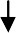 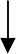 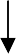 Коррекция нарушения поведенияБлок воспитательных задач направлен на решение вопросов социализации, повышения самостоятельности и автономии ребенка и его семьи, на становление нравственных ориентиров в деятельности и поведении дошкольника, а также воспитание у него положительных качеств.Коррекционный блок задач направлен, на формирование способов усвоения умственно отсталым дошкольником социального опыта взаимодействия с людьми ипредметами окружающей действительности; на развитие компенсаторных механизмов становления психики и деятельности проблемного ребенка; на преодоление и предуп- реждение у воспитанников детского сада вторичных отклонений в развитии их познавательной сферы, поведения и личности в целом.Блок образовательных задач направлен на формирование у детей системы знаний и обобщенных представлений об окружающей действительности, развитие их познавательной активности, формирование всех видов детской деятельности, характерных для каждого возрастного периода. Важной задачей является подготовка детей к школьному обучению, которая должна вестись с учетом индивидуальных особенностей и возможностей каждого ребенка.Все	перечисленные	задачи	решаются	специалистами	детского	сада	и родителями (законными представителями).С учетом образовательных потребностей детей с расстройством аутистического спектра в программе выделены шесть разделов:«Здоровье»,«Социальное развитие»,«Физическое развитие и физическое воспитание»,«Познавательное развитие»,«Формирование деятельности»,«Эстетическое развитие».Основными методическими приемами обучения детей по разделу «Здоровье» являются подражание, показ и объяснение, в процессе которых учитель-дефектолог сопровождает свои практические действия комментариями. В дальнейшем умения детей необходимо закреплять, стимулируя их устные высказывания, что способствует выработке у них обобщенных представлений о выполняемом способе действий, формируемом навыке и в целом о здоровом образе жизни.В непосредственно образовательной деятельности дошкольников сначала учат выделять людей и их изображения среди объектов живой природы и предметов окружающей среды. С этой целью используются зеркала, фотографии, иллюстрации, различные видеоматериалы, позволяющие детям сконцентрировать внимание на фигуре  и лице  человека  и  на  своей собственной внешности.Сопоставление, соотнесение и сравнение внешних признаков и действий людей, животных, растений является эффективным приемом на специализированных занятиях по разделу «Здоровье».Дальнейшее формирование у детей представлений о здоровьесберегающих технологиях связано с усвоением значения чистоты тела, лица, рук для сохранения и укрепления здоровья. Также в разнообразной деятельности используется обыгрывание стихов и потешек.Представления детей о том, что здоровый человек бодр и весел, необходимо закреплять в разных видах деятельности и на разном дидактическом материале. На прогулках нужно обращать внимание дошкольников на то, что они могут бегать, прыгать, лазать, играть - и все это благодаря своему здоровью. В процессе общения с детьми взрослый может использовать элементы позитивного самовнушения. Для этого воспитатель вместе с ними становится в круг, все берутся за руки и говорят:«Мы бодры и веселы, мы здоровы и сильны» или «Любим мы смеяться, любим мы дружить, любим улыбаться, весело нам жить».Для снятия и предупреждения агрессивных проявлений у детей особое внимание уделяется созданию в группе позитивного эмоционального микроклимата,стимулированию доброжелательных взаимоотношений в коллективе детей и взрослых. Этому же способствует целенаправленная работа по развитию у детей движений, в которых участвует как общая, так и тонкая ручная моторика.Таким образом, вся деятельность по внедрению в практику обучения здоровьесберегающих технологий, по формированию у детей представлений о здоровом образе жизни и соответствующих навыков нацеливает специалистов дошкольного образовательного учреждения и членов семьи воспитанников на тесное сотрудничество в решении данных вопросов, на поиск эффективных методов и приемов работы.«Социальное развитие» является одним из приоритетных направлений коррекционно-педагогического обучения и воспитания детей с нарушением интеллекта.	В расписании НОД у учителя-дефектолога в течение недели планируются два занятия по социальному развитию, сочетающихся с занятиями по ознакомлению с окружающим миром.Начальный период пребывания ребенка в детском саду связан с адаптацией его к незнакомой среде, и поэтому перед педагогами стоит первоочередная задача создания условий для поддержания состояния психологического комфорта каждого ребенка, чувства доверия к окружающим ребенка людям, «заражения эмоциями» радости, удовольствия. В связи с этим работа педагогов предполагает выделение каждого ребенка из группы детей и использование сугубо индивидуальных форм взаимодействия взрослого с ребенком. Необходимо применять различные виды деятельности с включением двигательного и тактильного подкрепления, мимики, жестовых реакций и голосового модулирования. С этой целью используются потешки, песенки, прибаутки, дидактические игры, упражнения, в процессе которых педагог выделяет каждого ребенка, используя различные виды тактильного контакта (обнимание, похлопывание по спине, выделение указательным жестом, поглаживание по головке, по ручке) в сочетании с ласковым произнесением имени ребенка и зрительным контактом.Кроме этого, данные приемы помогут также в реализации главной коррекционно-развивающей задачи на первом году обучения - формирование первоначальных представлений о себе, которое, в свою очередь, способствует появлению адекватных форм взаимодействия ребенка с расстройством аутистического спектра с близкими взрослыми и со сверстниками.Для достижения этой цели необходимо создать ряд педагогических условий. Основное из них - установление эмоционально-личностного контакта взрослого с каждым ребенком для дальнейшего формирования у него ориентировки на взрослого человека как на источник социального опыта.Важным принципиальным моментом в работе педагогов является организация правильной дистанции во взаимодействии с ребенком. Так, педагог должен занимать равную позицию партнера по отношению к ребенку, устанавливать контакт «глаза в глаза».Методика формирования у ребенка первоначальных представлений о себе состоит из последовательных этапов: дошкольника учат откликаться на свое имя, затем называть его, откликаться и называть уменьшительно-ласкательные формы своего имени; обращаться по имени к сверстнику; понимать и употреблять личные местоимения; откликаться и называть свою фамилию.Одновременно проводится работа по формированию зрительного образа «Я» - представлений о схеме тела и своем внешнем виде. С этой целью необходимоиспользовать зеркало, куклы, фотографии ребенка. Ознакомление детей с частями тела и лица должно осуществляться поэтапно, опираясь на генетический ход развития представлений о своей телесной сущности у нормально развивающегося ребенка:выделение частей тела и лица, определение их функций посредством общения со взрослым и действий с различными предметами;показ по просьбе взрослого расположения частей тела и лица, а также некоторых их действий;называние частей тела и лица, их функций.В процессе коррекционно-развивающей работы детей учат осознавать и определять свои потребности, желания, интересы, предпочтения. Главной задачей, стоящей перед педагогами, является увидеть и закрепить возникающий интерес ребенка к определенным видам занятий и игр со сверстниками и создать условия для переноса этого опыта взаимодействия на другие виды деятельности детей. В межличностном общении детей педагог выступает в качестве посредника как в эмоциональных контактах детей, так и в элементах первоначального совместного взаимодействия.В процессе игр педагоги формируют у детей эмоциональную восприимчивость и средства выражения адекватных эмоций в повседневной жизни. Исходным моментом работы по этому направлению является создание условий для поддержания состояния психологического комфорта каждого ребенка, «заражения» эмоциями радости, удовольствия. Детей учат замечать выраженные эмоциональные состояния другого человека, проявлять сочувствие (пожалеть, помочь).Важным направлением в социальном воспитании является формирование у детей представлений о семье, о взаимоотношениях в ней и способов проявления отношения к близким людям. Коррекционное воздействие осуществляется в следующем порядке:выделение близких ребенку людей, формирование эмоциональных и двигательных реакций на их появление в группе, установление позитивно личностного контакта ребенка с близкими взрослыми;формирование тактильно-эмоциональных и речевых способов выражения привязанности, любви к близким взрослым;формирование умения узнавать себя, маму и других членов своей семьи на фотографиях;формирование представлений о взаимоотношениях в семье и способов их проявления к близким людям.Не менее важным в работе с детьми, имеющими расстройство аутистического спектра, является использование повторения как важного дидактического принципа, без применения которого нельзя говорить о прочности усвоения знаний и воспитании чувств. Педагоги должны обращаться к каждодневному опыту детей, стремиться активизировать имеющиеся у них представления. Формирование и пробуждение«личной памяти», своего жизненного опыта, зафиксированного в словесном плане, способствует осознанию ребенком своего «Я», выделению себя в мире вещей и других людей.Таким образом, вся система работы по социальному развитию детей дошкольного возраста с нарушением интеллекта ориентирована на стимуляцию их коммуникативной и личностной активности, систематизацию и обобщение личного опыта детей в сфере человеческих взаимоотношений, воспитание положительныхличностных	качеств	и	расширение	способов	позитивного	взаимодействия	с окружающими людьми.«Физическое развитие» детей дошкольного возраста с нарушением интеллекта имеет ряд особенностей, которые связаны в первую очередь с тотальным недоразвитием коры головного мозга, а во-вторых, с нарушениями тонуса и регуляции в деятельности опорно-двигательной системы. У детей часто отмечаются общая моторная неловкость, нарушения осанки, зрительно-двигательной и зрительно-слухо-двигательной координации, сколиозы и плоскостопие. Этап физического развития детей в раннем возрасте характеризуется низким уровнем развития локомоторных навыков, незавершенностью периода ползания, задержкой становления навыков прямостояния. Все это оказывает негативное влияние на становление двигательных навыков в дошкольный период.При обучении детей двигательным навыкам используется такой прием, как подводящие движения. Этот вид движений представляет собой облегченный вариант выполнения движения или изолированные компоненты двигательного навыка. Важно сначала научить детей выполнять эти элементы правильно и четко, а затем уже формировать устойчивый двигательный стереотип.Целесообразно выполнять такую методическую установку, как деление занятия на три равноценные части. Одинаковые по ценности для детского организма, а не по продолжительности. Подготовительная часть обеспечивает плавность и постепенность врабатывания детского организма в ситуацию повышенной двигательной нагрузки, основная -посвящается отработке формируемого двигательного навыка, а заключительная - создает позитивный эмоциональный выход из занятий, закрепляет усвоенное движение и создает условия для его оценки и переноса в новые двигательные комплексы. Пик двигательной нагрузки должен приходиться не на конец деятельности, а на завершение первой трети. При этом важно помнить о необходимости создания условий для поддержания высокой эмоциональной включенности детей, как в освоение основных движений, так и в спортивные игры и задания.Необходимо создавать условия для переноса усвоенных навыков и закрепления автоматизированных движений (например, бег, разнообразные навыки ходьбы, езда на велосипеде и др.) в самостоятельную деятельность детей. Поскольку при обучении бегу важно формировать энергичное отталкивание и подъем бедра вверх, можно рекомендовать следующие игры для закрепления навыков бега с препятствиями.На первом году обучения игры выполняются по подражанию действиям воспитателя  и,  как  правило,  носят  как  бессюжетный  («Догони  мяч», «Ловишки»,«Поймай ленточку»,  «Прокати  мяч»),  так и сюжетный  характер: игры   «Лошадки»,«Котята»,	«Зайчики	прыгают»,	«Курочки	и	петушки».	В	этих	играх	важно совершенствовать двигательные навыки детей, развивать их ловкость, энергичность.На втором году обучения основное внимание уделяется  правильному пониманию детьми речевых инструкций во время проведения подвижных игр. Дети должны хорошо усвоить, что означают выражения: идите на носках, прыгайте на носках, будем бегать (играть в мяч, шагать, ползать, прыгать, делайте так, идите друг за другом (змейкой), постройтесь в шеренгу (в колонну).На третьем году обучения внимание акцентируется на понимании детьми сюжета игр и их правил. Правила являются первым социальным стимулом, регулирующим и направляющим поведение ребенка в соответствии с требованиями коллектива. Именно в игре с правилами у детей возникают ростки глубоких чувств, дружбы, любви.«Познавательное развитие» детей в дошкольном возрасте базируется на становлении восприятия, активизации сферы образов-представлений и наглядных форм мышления. В процессе целенаправленного обучения формируется, с одной стороны,	ориентировочно-поисковая	деятельность	(метод	проб, практическоепримеривание и зрительная ориентировка на свойства и качества предметов), а с другой — создаются условия для усвоения детьми систем сенсорных эталонов и их словесного обозначения.Для того чтобы сенсорное воспитание детей с расстройством аутистического спектра шло успешно, необходимо правильно сочетать словесные и наглядные методы обучения, методы действия по образцу и выбор по образцу, действия по подражанию, «жестовая инструкция», совместные действия взрослого и ребенка.Деятельность по сенсорному воспитанию составляют часть НОД учителя- дефектолога. Они могут проходить в виде игры с дидактическими игрушками (матрешками, пирамидками, кубами-вкладками и др.), дидактической игры, подвижной игры, игры с правилами, которая обеспечивает выделение свойств и отношений предметов. НОД может также проходить в форме конструирования, лепки, рисования, требующих восприятия и воспроизведения свойств изображаемых предметов. В НОД могут быть использованы приемы, характерные для кукольного театра. Таким образом, формы работы весьма многообразны и позволяют педагогу, опираясь на непроизвольное внимание детей, создавать у них положительное эмоциональное отношение к самим занятиям и к предметам, с которыми они действуют. При этом предметы должны быть крупными, яркими, красочными. Постепенно в ходе деятельности у детей формируется интерес к самим предметам и к деятельности с ними, а также элементы познавательных интересов.Большое значение в развитии зрительного внимания имеют игры с перемещением предметов в пространстве. Перемещение должно производиться медленно, так чтобы дети могли проследить за движением игрушки. Здесь можно с помощью кукольного театра показать детям, как мышка прячется от кошки, как кошка убегает от собачки, как появляется Петрушка и знакомится с детьми и т. п.Параллельно с развитием зрительного внимания, подражания и запоминания надо учить детей воспринимать свойства и качества предметов (игрушек). При этом важно развивать у детей практическую ориентировку (метод проб) на свойства и качества предметов (форму, величину, целостное восприятие предметного изображения).Наряду с развитием зрительного восприятия необходимо уделять большое внимание развитию у детей ощупывающих и обводящих движений при узнавании предметов на ощупь. Для этого детям надо предлагать узнавать знакомые предметы, передвигая ладонь и пальцы по предмету: «Найди свою игрушку в мешочке»,«Достань такую же игрушку», «Что в мешочке?», при этом ребенок должен опираться только на тактильный образец.Определение содержания и методов формирования элементарных количественных представлений осуществляется с учетом особенностей и возможностей психического развития детей-аутистов.Коррекционная работа направлена на развитие восприятия и формирование перцептивных действий - проб, примеривания, зрительного соотнесения; затем постепенно осуществляется переход к формированию умственных действий,выполняемых в развернутом наглядном плане. Ребенок упорядочивает, преобразовывает, сравнивает множества, что очень важно для развития мышления и познавательной деятельности в целом.Наряду с количественными представлениями у детей формируется ориентировка в пространстве. Детей учат ориентироваться в схеме собственного тела, определять положение того или иного предмета по отношению к себе, понимать вопросы («Что лежит впереди тебя?») и отвечать на них. Ребенок должен назвать предмет, находящийся перед ним (сзади, вверху или внизу), или указать на него. Чтобы научить дошкольников располагать предметы относительно себя, надо использовать действия по подражанию и учить называть пространственное расположение предмета по отношению к себе, используя слова «вверху», «внизу»,«впереди», «сзади». В дидактических и подвижных играх детей учат двигаться в заданном направлении по подражанию и словесной инструкции (вперед, назад), определять в своих словесных высказываниях направление движения от себя.НОД по развитию количественных представлений проводится учителем- дефектологом 2 раза в неделю.Ознакомление детей с окружающим миром - важный раздел образовательно- воспитательной работы дошкольного учреждения.В процессе коррекционно-развивающего обучения с детьми проводится НОД«Ознакомление с окружающим и развитие речи», «Социальное развитие и ознакомление с окружающим». Эта деятельность по тем задачам, которые на ней решается, по уровню постановки целей и по методическому оснащению носят интегрированный характер. Однако при планировании такой деятельности должны быть четко определены не только общие, но и специфические задачи по каждому разделу.При планировании коррекционно-образовательного воздействия необходимо ориентироваться на следующие тематические блоки, которые представляют собой целостные направления работы, реализуемые как на специализированных занятиях, так и в процессе организации жизнедеятельности детей:человек,предметный мир,живая природа,неживая природа.Исключительную роль в процессе ознакомления детей с предметным миром играет включение их в предметно-практическую деятельность. Практическая деятельность с предметами организуется в следующих видах действий: сравнение за счет наложения или приложения, определение качества поверхности на ощупь, специально созданные практические ситуации игрового характера. Система  вопросов, дополняющая опыт практических действий с предметами, способствует активизации имеющихся у детей знаний и представлений, способствует развитию их речевой деятельности.Планирование деятельности по ознакомлению с окружающим взаимосвязано с работой по социальному развитию, обучению игре, с разделом «Здоровье», чтением художественной литературы. Приемы и методы этой деятельности зависят от уровня развития детей, их подготовленности к восприятию изучаемого материала, от сформированных умений и навыков.Развитие речи тесно связано с общим психическим развитием ребенка. Базовыми предпосылками для его развития являются: коммуникативнаянаправленность общения, интерес ребенка к окружающему миру, слуховое внимание и восприятие, развитый фонематический слух, согласованное межанализаторное взаимодействие нескольких ведущих анализаторов, готовность органов артикуляционного аппарата, развитие основных функций речи. Развитие этих предпосылок и определяет содержание основных задач, имеющих коррекционную направленность при обучении детей с расстройством аутистического спектра.Индивидуальный уровень достижений в этой области у всех детей различный. Но постоянное внимание взрослых к речевой деятельности детей, акцентирование достижений каждого ребенка, отслеживание позитивной динамики придают этой работе первоочередное значение. При этом необходимо формировать у детей невербальные формы коммуникации: умение фиксировать взгляд на лице партнера, смотреть в глаза партнера по общению, выполнять предметно-игровые действия со сверстником, пользоваться жестом, понимать и выполнять инструкцию: «дай», «на»,«возьми», понимать и использовать указательные жесты.Подготовка детей к обучению грамоте включает в себя два основных направления: подготовку детей к письму и формирование элементарных навыков звукопроизношения.Учитель-дефектолог, воспитатели много внимания уделяют подготовке детей к обучению в школе в различных продуктивных видах деятельности (конструирование, аппликация, лепка, рисование). Осуществляется она и в процессе познавательного развития, развития речи, обучения игре, физического и музыкального воспитания.В основу раздела «Формирование деятельности» заложено воспитание у детей определенного возраста интереса к основным видам детской деятельности и формирование у них способов действовать в рамках ведущего и типичных видов деятельности, опираясь на представления о ее структурных компонентах, среди которых важно учитывать следующие:методы и приемы по формированию игровой деятельности;методы и приемы по формированию продуктивных видов детской деятельности (рисование, лепка, аппликация, конструирование, ручной труд);формирование элементов трудовой деятельности.Учитель-дефектолог организует наблюдение детей за предметно-игровыми действиями взрослого, обучает их воспроизводить, подражая действиям педагога при обыгрывании сюжетных и дидактических игрушек («Покормим зайку», «Покатаем мишку», «Покачаем куклу», «Матрешка пришла в гости», «Плыви, уточка!»,«Угостим куклу!»). В процессе выполнения этих действий педагог должен стремиться вызвать эмоциональное отношение ребенка к обыгрываемой игрушке, поддерживать интерес к разнообразным действиям с игрушкой.Большой интерес у детей вызывают ознакомительные игры с игрушками- животными. Педагог обращает внимание детей на облик животных - мишки и зайки, предлагает им погладить игрушку-зверька, «покормить» его конфеткой, морковкой. Каждому из детей предлагается взять игрушку в руки, поиграть с ней: поплясать с мишкой, поводить его по группе, показать, какие интересные игрушки есть у детей. Проведение ознакомительных занятий вызывает у детей желание действовать с игрушками, эмоционально заражает их. Однако понятно, что одного показа совершенно недостаточно. Необходимо проведение кропотливой систематической работы по обучению каждого из детей умению действовать с игрушками.При формировании у детей конкретных игровых умений следует прежде всего уделить внимание действиям с куклой. Известно, что кукла занимает совершенноособое место среди игрушек. Она является заместителем человека в играх детей. Поэтому к ней должно быть сформировано особое эмоциональное отношение.На начальных этапах обучения важно воспитать у детей бережное отношение к игрушкам и научить их играть рядом, не мешая друг другу. Для этого используются специальные приемы: привлечение внимания ребенка к действиям с игрушкой другого ребенка, обмен игрушками между детьми, положительная оценка ребенком действий сверстника по подсказке взрослого. Взрослый выступает в этом процессе посредником и организатором положительного взаимодействия детей.Основные  методы  и  приемы  работы  по  изобразительной	деятельности (лепка, аппликация, рисование).Деятельность по изобразительной деятельности направлена на формирование у детей интереса к продуктивным видам деятельности, овладение различными техническими навыками и умениями, становление знаково-символической деятельности как одного из важнейших факторов социализации ребенка. В процессе занятий по игре, ознакомлению с окружающим, сенсорному воспитанию и формированию мышления у детей развиваются предпосылки к становлению продуктивных видов деятельности - орудийные действия, зрительно-двигательная координация, мелкая моторика, перцептивные действия.В процессе обучения детей учат радоваться, забавляясь с пластичными изобразительными материалами (тесто, пластилин, краски, фломастеры, карандаши, цветная бумага). Педагог формирует у них представления о том, что поделки, рисунки и конструкции изображают реальные предметы.Педагог в процессе деятельности на начальном этапе знакомит детей со свойствами различных материалов (тесто мягкое, его можно рвать на куски, мять, лепить; краски оставляют след на бумаге, их нельзя брать в рот, пачкать ими стол, стены и одежду; бумага белая или цветная рвется, отщипывается пальцами).Работа с бумагой начинается со знакомства детей с аппликацией. Педагог выполняет аппликацию и предлагает детям соотнести ее с реальными предметами. Он наклеивает чашку, мячик, шар, а дети подкладывают аппликацию к реальным предметам. Далее детей знакомят с правилами и атрибутами, необходимыми для выполнения аппликации: клей, силуэты предметов, бумага, кисти, подставка для кистей, тряпочка, клеенка.На начальном этапе обучения нужно познакомить детей с красками, учить их  не бояться красок, воспитывать умение экспериментировать с красками на плоскостях разного размера, при этом начинать надо с больших поверхностей. Детям можно предложить выполнять отпечатки собственных рук и ног, рисовать пальцем, опознавать собственные каракули, придавая им предметную отнесенность. Нужно направлять детей на «опредмечивание» изображения путем использования лепетного слова или указательного жеста. Полезно применять цветные мелки и вспомогательные средства, особенно на прогулке («рисунок на снегу», «рисунок на песке, земле»). В НОД детям предоставляется возможность рисовать мелом на доске, фломастерами на мольберте без определенной цели, главное - воспитать у детей интерес к собственным изображениям.Основные методы и приемы работы по трудовому воспитаниюТрудовое воспитание дошкольников с расстройством аутистического спектра надо понимать как процесс их социализации, который осуществляется в результате усвоения ребенком необходимых навыков, значимых для себя и близких окружающих. Для детей с расстройством аутистического спектра предусмотреныследующие	виды	детской	трудовой	деятельности:	воспитание	культурно- гигиенических навыков, ручной труд и труд в природе.Воспитание культурно-гигиенических навыков и навыков самообслуживания является первым и существенным звеном воспитания человеческой личности. Овладение этими навыками делает ребенка значительно более самостоятельным, менее зависимым от взрослого. Воспитание культурно-гигиенических навыков и навыков самообслуживания у детей проводится в процессе проведения режимных моментов.С целью овладения детьми конкретными навыками самообслуживания проводятся различные виды деятельности. Вначале он направлен на создание у детей положительного отношения к формируемому навыку. При этом важно, чтобы дети поняли значение этого навыка и захотели им овладеть. Например. Тема: «Вымой кукле руки». Цель: создать у детей положительное отношение к мытью рук, объяснить его необходимость и значение. Оборудование: кукла, умывальник, шкафчик с полотенцем, белое платье. Затем, он направлен на анализ сложного состава навыка, на понимание и значения каждого входящего в него действия. Здесь очень важно разделить сложное действие на этапы, обратить внимание детей на каждый этап, показать, что последовательность их не может меняться. Но так как особенности развития ребенка с расстройством аутистического спектра не позволяют ему самостоятельно воспринять состав действия при мытье рук, его обучают этому поэтапно. При этом каждое действие воспитатель показывает и словесно обозначает его.Важное внимание уделяется обучению детей контролю за своей внешностью. Их учат смотреть на себя в зеркало, причесываться, поправлять детали одежды. У каждого ребенка должна быть своя расческа, которая должна находиться в индивидуальном футляре. Детей нужно учить пользоваться индивидуальной расческой, осуществлять расчесывание волос перед зеркалом, помогать друг другу во время причесывания, обращаться за помощью к взрослому в случае необходимости.Нужно научить детей ухаживать за носовой и ротовой полостью, пользоваться индивидуальным носовым платком, разворачивать и складывать его в карман одежды или в специальную сумочку-кошелек. По просьбе взрослого дети должны уметь аккуратно вынуть носовой платок из кармашка, высморкаться, плотно прикрыв одну из ноздрей пальцем, затем высморкать вторую ноздрю. Затем сложить носовой платок и положить его снова в кармашек по просьбе взрослого.Таким же образом формируются навыки пользования специальными салфетками, носовыми платками при слюнотечении и вытирании рта после еды салфеткой. Также нужно научить детей полоскать рот после еды.Детям с расстройством аутистического спектра хозяйственно-бытовой труд доступен. При правильной организации работы он вызывает у детей много положительных эмоций, желание участвовать в совместной деятельности, достигать успеха в простых трудовых поручениях - полить, подмести, убрать игрушки, помыть посуду, накрыть на стол, убрать со стола, приготовить раздаточный материал к занятиям, убрать вещи в сушилку и т. п. Выполняя эти поручения, дети могут почувствовать радость от хорошо выполненного задания, уверенность в своихсилах, желание достигать большего.Таким образом, трудовое воспитание - это та деятельность, которая способствует становлению у ребенка с расстройством аутистического спектра эмоционально - ценностного компонента Я-концепции, формирует его личностныекачества и способствует воспитанию навыков и умений трудиться в коллективе сверстников, выполняя необходимые трудовые действия, значимые для себя и других.«Эстетическое развитие» детей в дошкольном образовательном учреждении пронизывает весь процесс воспитания и обучения.В процессе музыкального воспитания основными методами и приемами работы с детьми являются:наглядно-слуховой (исполнение педагогом песен, игра на музыкальном инструменте, использование аудиозаписей);зрительно-двигательный (показ игрушек и ярких картинок, раскрывающих содержание песен; показ взрослым действий, отражающих характер музыки; показ танцевальных движений);использование совместных действий ребенка со взрослым;подражание детей действиям и движениям взрослого;выполнение ребенком действий по словесной инструкции.Важным направлением работы в музыкальной деятельности является развитие у детей подражательной способности в процессе выполнения ритмичных движений.Важнейшим среди условий является сочетание различных видов музыкальной наглядности: звуковой, зрительной и комбинированной.Использование звуковой наглядности является ведущим методом музыкального обучения. Основное содержание метода - исполнение музыкальных произведений педагогом или использование аудиозаписи, грамзаписи, компакт-дисков.Зрительная наглядность - это картины, рисунки, иллюстрации, диапозитивы, диафильмы, схемы, таблицы, графические изображения музыкальных символов и т. п. Она применяется для конкретизации впечатлений, пояснения незнакомого детям явления, образа, ознакомления с изображением музыкального инструмента. Сочетается со звуковой наглядностью, помогает слуховому восприятию. Привлекается по необходимости в зависимости от содержания произведения и изобразительности в музыкальном образе.Комбинированная (аудиовизуальная) наглядность включает учебное кино, просмотр телевизионных передач, видеофильмы.Словесные методы в музыкальном обучении носят универсальный характер. С их помощью организуется внимание детей, передаются знания о музыке, композиторах, исполнителях, музыкальных инструментах, поясняется содержание произведений. В музыкальном обучении применяются такие основные словесные методы, как рассказ, беседа, объяснение.    2.3.2.Обеспечение коррекции недостатков в психическом развитии детей с синдромом Дауна    Коррекционный блок направлен на формирование способов усвоения социального опыта взаимодействия с людьми и предметами окружающей действительности; развитие компенсаторных механизмов становления психики и деятельности ребенка; на преодоление и предупреждение у воспитанников вторичных отклонений в развитии их познавательной сферы, поведения и личности в целом; формирование способов ориентировки в окружающем мире (метод проб, практическое примеривание, зрительная ориентировка), которые служат средством для становления у детей целостной системы знаний, умений и навыков, появления психологических новообразований.Организация работы специалистов в этом блоке предполагает также обучение родителей отдельным психолого- педагогическим приемам, повышающим эффективность взаимодействия с ребенком, стимулирующим его активность в повседневной жизни.Представленные блоки тесно взаимодействуют на каждом этапе работы с ребёнком. Реализация задач данных блоков учитывает тяжесть нарушения, возраст ребенка, структуру дефекта.Индивидуальная образовательная программа составлена с опорой на примерную основную образовательную программу воспитания и обучения в детском саду под редакцией Н.Е. Вераксы «От рождения до школы». В программе выделены следующие образовательные области:«Познавательное развитие»,«Социально-коммуникативное развитие»,«Речевое развитие»,«Художественно-эстетическое развитие»,«Физическое развитие».Модуль образовательной области «Познавательное развитие»К познавательным процессам относятся: восприятие, внимание, память, мышление, воображение. Формирование данных процессов осуществляется в следующих направлениях:Сенсорное воспитание.Ознакомление с окружающим.Развитие психических функций.Тематический блок 1.1 «Сенсорное воспитание»Сенсорное воспитание служит основой для развития у детей поисковых способов ориентировки: методов проб и примеривания. Сенсорное воспитание является, с одной стороны, основой для формирования у ребенка всех психических процессов - внимания, памяти, сферы образов-представлений, мышления, речи и воображения; с другой - оно выступает фундаментальной предпосылкой для становления всех видов детской деятельности - предметной, игровой, продуктивной, трудовой (А.А. Катаева, 1978).На начальных этапах восприятие ребенком окружающей действительности происходит в рамках конкретного анализатора (зрительного, слухового, тактильного). Образы восприятия при этом имеют диффузный, слабо дифференцированный характер. В процессе целенаправленной коррекционной работы эти образы  постепенно становятся более дифференцированными и систематизированными за счет формирования связей внутри определенного анализатора и межанализаторных связей.Педагогам важно помнить, что с детьми с синдромом Дауна надо работать, не теряя с ним визуального и ситуативного контакта, накапливая и обобщая практический и чувственный опыт ребенка.Занятия проводятся по следующим направлениям: развитие зрительного, слухового и тактильно-двигательного восприятия.ЗАДАЧИ: Сенсорное воспитание:учить ребенка воспринимать отдельные предметы, выделяя их из общего фона;учить ребенка различать свойства и качества предметов: мягкий - твердый, мокрый - сухой, большой - маленький, громкий - тихий;учить ребенка определять выделенное свойство словесно в пассивной форме;формировать у ребенка поисковые способы ориентировки - пробы при решении игровых и практических задач;создавать условия для восприятия свойств и качеств предметов в разнообразной деятельности - в игре с дидактическими и сюжетными игрушками, в строительных играх, в продуктивной деятельности (конструирование, лепка, рисование). Развитие зрительного восприятия:учить ребенка выделять предмет из общего фона;учитьребенка соотносить игрушку с ее изображением;учить складывать из двух частей разрезную предметную картинку. Восприятие формы, величины, цвета:учить различать объемные формы (куб, шар) в процессе дидактической игры по подражанию действиям взрослого;учить подбирать крышки к коробочкам разной величины, затем одинаковой величины, но разной формы (круглая, квадратная);учить выполнять действия по подражанию, соотнося форму крышки и форму коробки;учить проталкивать объемные геометрические формы (куб, шар) в соответствующие прорези коробки, пользуясь методом проб;учить воспринимать величину (большой, маленький).учить захватывать широкие предметы всей ладонью, узкие - пальцами;знакомить с названиями двух цветов: красный, желтый;учить воспринимать (сличать) цвет: красный, желтый;учить детей различать цвета красный и желтый в ситуации подражания действиям взрослого. Развитие слухового восприятия и внимания:знакомить с игрой на музыкальных инструментах, показывать, что разные инструменты издают различные звуки, вызывать интерес к играм со взрослым на музыкальных инструментах;учить реагировать на слуховые раздражители;вырабатывать	у	ребенка	по	подражанию	разные	двигательные	реакции	в	ответ	на	звучание	различных инструментов.учить дифференцировать на слух звучание музыкальных инструментов, реагируя действиями на звучание определенного инструмента (выбор из двух);учить соотносить игрушку с соответствующим звукоподражанием;учить дифференцировать звукоподражания. Развитие тактильно-двигательного восприятия:учить воспринимать и узнавать на ощупь шар, куб;учить воспринимать на ощупь величину предметов, дифференцировать предметы по величине (в пределах двух);учить выбирать знакомые игрушки на ощупь по слову «дай» без предъявления образца;учить различать на ощупь величину предметов; проводить выбор из двух предметов (большого, маленького) с предъявлением образца зрительно.Средства:Примерный перечень игр и оборудования:«Возьми чашку», «Дай пирамидку», «Покажи, где стульчик», «Покажи, где такой кубик», «Кто тебя позвал?», «Ку- ку», «Покажи, где ляля», «Покажи, где ту-ту (паровоз)», «Дай, что катится (не катится)», «Спрячь шарик», «Спрячь кубик», «Кто в домике живет?».Разноцветные флажки, ленточки, мячи, шары, кубики, кирпичики, тесьма, мешочки; коробки форм (разного вида); надувные мячи (большие, средние и маленькие); разнообразные матрешки (от трехместных до восьмиместных); пирамидки разного размера и разной конструкции; игрушки сюжетные: лошадка, кошечка, зайчик, медвежонок, собачка, лягушка и др.; неваляшки разного размера; различные музыкальные инструменты: колокольчики, погремушки, бубен, детский музыкальный центр, барабан, и др.; магнитофон; аудиокассеты с записями различных мелодий; пластмассовые кегли и шары; набор муляжей овощей, фруктов, грибов; корзины разной величины, мисочки, кувшины, бутылки, банки для раскладывания бус, шариков, мелких игрушек; лото-вкладки; шарики и кубик с дырочками для надевания  на пальцы, для соединения с помощью палки; коробки-вкладыши разных размеров; бочки-вкладыши; шароброс с шарами двух размеров; тележки, машины разных размеров; лоточки для скатывания шариков, для прокатывания автомобилей; набор «Достань колечко»; трубки прозрачные и непрозрачные с цветными пыжами и палочками; тележки со съемными фигурками, палочки с кольцом на конце и без кольца; трафареты; различные доски Сегена; дорожки с различным покрытием (нашитые пуговицы, гладкая поверхность, меховая поверхность и т.п.); мелкие игрушки животных и их детенышей; наборы сыпучих материалов (горох, речной песок, крупа).Итоговые показатели по освоению ребенком содержания тематического блока «Сенсорное воспитание». Ребенок научится:воспринимать отдельные предметы из общего фона, выделяя их по просьбе взрослого;различать свойства и качества предметов: мокрый - сухой, большой - маленький, сладкий - горький, горячий - холодный;воспроизводить в отраженной речи некоторые знакомые свойства и качества предметов (большой - маленький, горячий - холодный, кубик - шарик);сличать два основных цвета (красный, желтый);дифференцированно реагировать на звучание определенных музыкальных инструментов (выбор из двух);складывать разрезную картинку из двух частей;учитывать знакомые свойства предметов в предметно-практической и игровой деятельности (шарик  катится; кубик стоит, не катится; большой домик для большой матрешки, маленький - для маленькой);дифференцировать звукоподражания.Тематический блок 1.2«Ознакомление с окружающим миром»Ознакомление с окружающим направлено на формирование у ребенка целостного восприятия представлений о предметном мире. Ознакомление с окружающим обогащает чувственный опыт ребенка, учит быть внимательным к тому, что его окружает. В ходе занятий накапливаются представления и элементарные понятия о явлениях неживой природы, о животных, о растительном мире, о бытовых явлениях и назначении предметов домашнего обихода, начинает активизироваться связная речь. Важно научить ребенка смотреть и видеть, слушать и слышать, ощупывать и осязать, а затем обобщать увиденное в словесных высказыванияхЗанятия по ознакомлению с окружающим проводятся по следующим темам: «Части тела», «Игрушки», «Семья»,«Домашние животные», «Мебель», «Одежда», «Посуда».ЗАДАЧИ:формировать целостное восприятие представлений об окружающем мире;знакомить с предметами и объектами ближайшего окружения, их назначением и функциями;расширять представления о ближайшем окружении.СредстваПримерный перечень игр:«Паровозик», «Передай мяч», «Найди мишку», «Шумит лес», «Найди игрушки», «История о ручках и ножках»,«Где же наши пальчики?», «По грибы», «Найди пару», «Одень куклу», «Лото», «Сугробы», «Снеговички», «Блестят на елке бусы», «Что лишнее?», «Мы посуду мыли, мыли», «Собери посуду», «Кто играет?», «Музыкальная минутка», «Кто живет в лесу?», «Ай дили-дили-дили», «Цветочная поляна», «Варим кашу», «Собери цветы», «Маленькие помощники»,«Заблудились», «Кто где живет?» и др.Итоговые	показатели	по	освоению	ребенком	содержания	тематического	блока	«Ознакомление	с окружающим миром».Ребенок будет:иметь представления о разнообразии предметного мира (предметы и объекты ближайшего окружения);уметь ориентироваться в групповом помещении и кабинетах специалистов.Тематический блок 1.3 «Развитие психических функций»Для большинства детей с синдромом Дауна характерно нарушение развития всех психических функций.У ребенка с синдромом Дауна наблюдается неравномерность развития, то есть навыки, в норме относящиеся к его возрасту, у ребенка могут наблюдаться не одновременно, а быть значительно разнесены во времени. Развитие внимания.Внимание является оной из важных предпосылок всех видов сознательной деятельности, в первую очередь познавательной.Уровень развития внимания определяется различными характеристиками. К ним относятся объем внимания, концентрация, переключение, устойчивость, распределение. Внимание зависит от возраста ребенка.Для детей с синдромом Дауна характерна неустойчивость активного внимания, повышенная утомляемость и истощаемость, короткий период концентрации внимания. Значительное влияние на его развитие оказывают нарушения слуха и зрения или даже просто плохое самочувствие, а также неустойчивость позы, в которой находится ребенок. Развитие памятиПамять ребенка раннего возраста всегда связана с его активным восприятием – узнаванием. Она носит непроизвольный характер и теснейшим образом связана с протеканием других психических процессов. При этом память в раннем возрасте принимает участие в развитии всех видов познания.Память детей с синдромом Дауна характеризуется уменьшенным объёмом, а также недостаточностью слуховой кратковременной памяти и обработки информации, полученной на слух. Осложнен переход из кратковременной и оперативной памяти в долговременную. Для запоминания требуется большое количество повторений. Развитие мышленияМышление у ребенка раннего возраста формируется тесной взаимосвязи с общим развитием, с опорой на восприятие, развивается в осмысленных целенаправленных предметных действиях. Все особенности, характерные для ребенка с синдромом Дауна, находят свое отражение в особенностях развития мышления:Отставание и своеобразие развития мелкой моторики и зрительно-двигательной координации отрицательно сказываются на формировании поисковых способов ориентировки и исследования окружающей среды.Позднее формирование ползанья и ходьбы снижает возможности исследования окружающего мира, нарушает развитие способности планировать действия.Нарушения восприятия, памяти и внимания отрицательно сказываются на процессе формирования представлений. Понятийный уровень мышления, предполагающий соединение представления со словом, из-за задержки речевого развития появляется позже.Затруднено обобщение и перенос усвоенных навыков из одной ситуации в другую.Резко уменьшен объем информации, полученной из самостоятельных наблюдений. В основном ребенок знает то, чему его специально учили.ЗАДАЧИ: Развитие внимания:привлечение	внимания	ребенка	с	помощью	объектов,	связанных	с	удовлетворением	его	органических потребностей;стимуляция непроизвольного внимания с использованием раздражителей разной модальности;развитие устойчивости непроизвольного внимания;формирование предпосылок для развития произвольного внимания; расширение объема внимания;развитие способности к переключению внимания. Развитие памяти:развитие узнавания на основе простейших условных рефлексов;расширение круга узнаваемых предметов;развитие воспоминания на основе формирования у ребенка элементарных представлений о предметах;развитие непроизвольной памяти;увеличение объема запоминаемого материала;совершенствование процессов запоминания и воспроизведения. Формирование мышления:развивать наглядно-действенное мышление;создавать предпосылки к развитию наглядно-образного мышления;установление связей «восприятие - образ», «предмет - действие», «действие - его результат»;установление закономерных связей посредством мыслительных операций, которые в раннем возрасте неотделимы от практических действий с предметами;установление причинно-следственных связей.СредстваПримерный перечень игр:«Матрешка»,  «Найди  мишку»,  «Дорожка  для  зайчиков»,  «Шумит  лес»,  «Рисуем  клубок»,  «Найди  игрушки»,«История  о ручках  и  ножках»,  «Где же  наши пальчики?»,  «Что изменилось?»,  «По  грибы»,  «Разрезные   картинки», «Найди пару», «Разноцветные поляны», «Чего не хватает?», «Что спряталось?», «Лото», «Закрой окошко», «Почтовый ящик», «Пазлы», «Что лишнее?», «Собери посуду», «Кто играет?», «Музыкальная минутка», «Кто живет в лесу?»,«Найди	лишнего»,	«Ай	дили-дили-дили»,	«Цветочная	поляна»,	«Варим кашу»,	«Собери	цветы»,	«Маленькие помощники», «Заблудились», «Кто где живет?» и т.д.Итоговые  показатели  по  освоению  ребенком  содержания тематического блока «Развитие психических функций»Ребенок научится:рассматривать последовательно 2-3 объекта и ясно их воспринимать;переключать свое внимание с одной игрушки на другую;находить парные предметы и картинки (2-3 пары);понимать и выполнять указания взрослого;освоить способы действий с предметами;воспроизводить действия взрослого путем подражания;узнавать знакомые предметы среди незнакомых.2.Модуль образовательной области «Социально-коммуникативное развитие»Когда мы говорим о социализации, мы имеем в виду две взаимосвязанные стороны: социально-коммуникативное развитие (развитие личности, умение взаимодействовать с окружающими людьми) и эмоциональное развитие.Поведение ребенка с синдромом Дауна характеризуется, в основном послушанием, легкой подчиняемостью, добродушием, иногда ласковостью, готовностью делать то, что его попросят. Ребенок легко вступает в контакт.Эмоциональное развитие отличается сохранностью элементарных эмоций. Ребенок ласков, привязчив. Выражает положительные эмоции ко всем взрослым, вступает с ними в контакт, но преимущественно к тем, с которыми он постоянно общается. У ребенка положительные эмоции наблюдаются чаще, чем отрицательные. При неудаче он обычно не огорчается. Не всегда может правильно оценить результаты своей деятельности. Доступны страх, радость, грусть. Обычно эмоциональные реакции чаще выражены недостаточно ярко.В личностном плане ребенку в большей степени свойственна внушаемость, подражательность действиям и поступкам других людей.Работа по социально-коммуникативному развитию ребенка с синдромом Дауна осуществляется:в специальных играх и упражнениях, направленных на развитие представлений о себе, окружающих взрослых и сверстниках, о системе социальных отношений; на овладение средствами взаимодействия. В проведении таких игр принимают участие различные специалисты (педагог-психолог и учитель-дефектолог, воспитатель и учитель-логопед). Игры предусмотрено проводить как самостоятельное занятие, а также включать в структуру других занятий в соответствии с замыслом специалиста;в процессе обучения сюжетно-ролевым и театрализованным играм, где вычленение, осознание и воссоздание социальных отношений является целью и средством деятельности;в ходе рисования и конструирования при усилении социальной направленности их содержания и значимости результата;в повседневной работе по развитию речи: обучение словесному отчету о выполненных действиях, составлению рассказов из «личного опыта» и пр.;в индивидуальной коррекционной работе.ЗАДАЧИ:формировать представления о своем «Я», о своей семье и взаимоотношениях в семье;формировать представления о частях собственного тела, их назначении, расположении;формировать общение «взрослый-ребенок», их сотрудничество;формировать потребность эмоционально-личностного контакта со взрослым;формировать общение между детьми, по ходу которого они постепенно переходят от параллельной игры к эмоционально-практическому общению;формировать доступные для ребенка средства общения;формировать адекватное поведение в конкретной ситуации: садиться на стульчик, сидеть на занятии и т.д.;формировать интерес к игрушками, предметам и адекватным способам действия с ними;обучать выполнению элементарной речевой инструкции, регламентирующей какое-либо действие ребенка в определенной ситуации;привлекать внимание к различным эмоциональным состояниям человека, учить подражать выражению лица взрослого и его действиям;развивать способность выражать свое настроение с помощью мимики.СредстваПримерный перечень игр:Театрализованные игры по сказкам: «Колобок», «Репка», «Теремок», «Курочка ряба»; «Азбука настроений»,«Нравится – не нравится», «Кошка и котята», «Зайчики на полянке», «В гостях у ежика», «Зоопарк настроений» и др.Итоговые показатели по освоению ребенком содержания образовательной области «Социально- коммуникативное развитие»Ребенок научится:демонстрировать готовность к совместным действиям со взрослым, принимать помощь взрослого;положительно реагировать на сверстников, уметь находиться рядом, не причиняя друг другу вреда и не создавая дискомфорта;выполнять предметно-игровые действия с игрушками и предметами из ближайшего окружения;адекватно вести себя в привычных ситуациях;выполнять по речевой инструкции 2-3 элементарных действия с игрушками.3. Модуль образовательной области «Речевое развитие»Развитие речи и формирование коммуникативных способностей является важным подразделом программы.Одной из основных особенностей развития ребенка с синдромом Дауна – значительное отставание экспрессивной речи. Даже на фоне отставания в других областях развития активная речь является самым слабым звеном. Помимо уменьшенного объема словаря наблюдается нарушение формирования грамматического строя.Анализ данных по развитию речи ребенка с синдромом Дауна, а также позволили выделить сильные и слабые стороны развития, что помогает адекватно организовать систему работы по развитию речи.У ребенка: понимание речи намного опережает развитие активной речи; зрительная память развита гораздо лучше слуховой; социальное и эмоциональное развитие является наиболее сохранной сферой; сниженный объем слуховой памяти требует многократных повторений слов для их запоминания; сниженный тонус и особенности строения речевого аппарата создают дополнительные сложности для формирования четкого звукопроизношения; отставание речи при отсутствии других форм общения, вторично влияет на другие сферы развития, особенно на социальную и когнитивную.Таким образом, формирование навыков невербального общения, как частичной и временной замены устной речи, поможет разрешить перечисленные проблемы.Коррекционная работа по развитию речи осуществляется:в	живом	общении	с	ребенком	(развитие	социальной	направленности	речи,	развитие	коммуникативной потребности, овладение различными видами коммуникативных высказываний);на занятиях рисованием и конструированием (регулирующая функция речи, связь воспринятого со словом с целью формирования пригодных для изображения представлений, актуализация представлений по слову);на	занятиях	по	развитию	речи	(все	виды	и	формы	речи),	построенных	по	принципу	моделирования коммуникативных ситуаций;в индивидуальной коррекционной работе с учителем-логопедом.ЗАДАЧИ:расширение объема понимания обращенной речи;формирование доступных средств общения;использование в общении вербальных и невербальных средств: зрительный контакт, сосредоточение зрительного  и слухового внимания, общение с помощью предметных действий, привлечение к себе внимания, использование простейших жестов и звуков;развитие правильных движений органов речи, что является хорошей базой для активизации звукопроизношения;активизация звукопроизношения с учетом особенностей развития речи у детей с синдромом Дауна. Развитие импрессивной речи. Развитие пассивного словаря.Накопление словаря происходит в следующей последовательности:существительные (предъявление, знакомство, называние предмета, организация игры с предметом).глаголы (знакомство ребенка с действием, организация игры и многократное обыгрывание действия, включение слова в быт).прилагательные (аналогичная методика).предложение (сложность предложения зависит от количества слов, влияющих на понимание (ключевые слова, несущие информацию).Понимание связной речиРабота над пониманием связной речи должна вестись в следующей последовательности:Изолированные действиядемонстрируются и называются простые бытовые действия, включаются в бытовую игру детей;жесты, обозначающие действия, включаются в репертуар песенок, потешек, что обеспечивает их многократное усвоение и повторение;демонстрация и называние этого же действия по картинке.Цепочки действий: работа ведется в той же последовательности что и при освоении изолированных действий. Цепочки действий постепенно усложняются.Работа над простой адаптивной сказкой:демонстрация, сопровождаемая простым текстом и ключевыми жестами;работа с книгой по той же сказке.Развитие экспрессивной речи. Развитие активного словаря.Накопление словаря происходит в следующей последовательности:называние по подражанию (использование предметной или сюжетной картинки с использованием слова, жеста, звукоподражания).ответы на вопросы с использованием подражания.самостоятельные ответы детей на вопросы (принимается любая форма ответа, обращается внимание на качество звукоподражания).спонтанное использование речевых средств (поощряется речь детей в виде звукоподражаний и слов, что способствует постепенной жестовой речи устной).появление фразы (возможно активное использование жестов при построении фразы).Работа по вызыванию звуков:Побуждение ребенка с синдромом Дауна к самостоятельному произнесению звуков происходит поэтапно:повторение за ребенком имеющихся у него звуков.поочередное произнесение с ребенком имеющихся у него звуков.побуждение ребенка произносить новые звуки с опорой на предмет или картинку в сопровождении жеста. В случае необходимости используется опора на тактильные ощущения.имитация звукоподражания вслед за взрослым с опорой на картинку и буквы.спонтанное произнесение звуков с опорой на картинку.использование усвоенных звуков в речи.включение звуков в слоги и в слова.Средства.Примерный перечень игр:«Валенки», «Травка-муравка», «Буренушка», «Сидит зайка», «Скок-скок-поскок», «Как у нашего кота», «Пошел кот под мосток», «У Аленки в гостях», «Котик серенький», «Сорока-белобока», «Заинька», «Едем, едем на лошадке» и др.Так же можно использовать сказки: «Курочка Ряба», «Репка», «Волк и семеро козлят» (обработка А.Толстого),«Теремок», «Колобок» и т.д.Итоговые показатели по освоению ребенком содержания модуля «Речевое развитие» Ребенок научится:выполнять предметные действия со взрослыми и сверстниками;выполнять простейшие поручения и просьбы;пользоваться невербальными формами коммуникации;воспроизводить	знакомые	звукоподражания,	усеченные	фразы	на	основе	подражания	(в	зависимости	от возможностей ребенка).Модуль образовательной области «Художественно-эстетическое развитие»Сохранность эмоциональной сферы ребенка с синдромом Дауна позволяет ему проявлять свои способности и достигать значительных результатов в творческих видах деятельности, в том числе, таких как изобразительная.Предусмотрены занятия по изобразительной деятельности, одной из основных задач которых является развитие тонких движений пальцев рук. При организации работы над развитием тонкой моторики выделен ряд приоритетных направлений, связанных с особенностями развития ребенка с синдромом Дауна:Формирование готовности к развитию навыков мелкой моторики: развитие чувства равновесия, координация«рука – глаз» (игра в мяч), согласованных движений рук, имитация (можно достичь, обучая пению песенок с движениями или пальчиковым играм).Формирование стабильности, а затем и вращательных движений запястья (формируются параллельно с усложнением захвата).Формирование захвата, то есть умение дотягиваться до предмета, брать и удерживать его, а также умения им манипулировать, брать, класть в определенное место.Развитие захвата у ребенка во время рисования.Ладонный захват. Ребенок берет предметы, подгребая его пальцами к ладони.Первая ступень формирования ладонного захвата. Мелок, фломастер или толстый карандаш ребенок держит в кулачке, наискосок ладони. Рабочий конец направлен к мизинцу. Большой палец направлен вверх. Такой способ захвата подходит для рисования на горизонтальной поверхности и удобен при обучении рисованию. Ребенок рисует, двигая всей рукой от плеча.Вторая ступень формирования ладонного захвата. Ребенок захватывает мелок противопоставляя большой палец («грабельки»). Рабочий конец направлен вверх. Удобно использовать при рисовании на вертикальной поверхности.Ладонно-пальцевый захват (формируется у детей с синдромом дауна к 2-5 годам). Предмет лежит в ладони наискосок, рабочий конец зажат между средним, указательным и большим пальцами (удобно при рисовании на вертикальной поверхности).Захват щепотью (подразумевает способность брать и удерживать предмет большим, средним и указательным пальцами). У детей с синдромом Дауна при рисовании используется к 4-8 годам. В более простых видах деятельности используется параллельно с ладонно-пальцевым с трех лет.Для облегчения перехода от ладонно-пальцевого захвата к захвату щепотью можно использовать короткие мелки, которые нельзя захватить ладонью. В это время ребенок начинает рисовать кисточкой способом примакивания и касания.Захват пинцетом (наблюдается после 5-8 лет).При захвате «пинцетом» ребенок берет и удерживает предмет, зажимая его большим и указательным пальцами. На первой ступени формирования этого захвата ребенок берет предмет подушечками большого и указательного пальцев. Этот захват используется при работе с пластилином, при создании аппликации из бумаги, мелких бытовых предметов и природного материала.На второй ступени формирования пинцетного захвата ребенок берет предмет кончиками большого и указательного пальцев. Такой захват довольно редко используется в быту, но нужен в работе с бисером и мелкими бусинами, при вытаскивании тонкой нити из ткани.Развитие захвата во время лепки.Работы, требующие использования ладонного захвата:разминать пластилин в ладони, расплющивать его на столе, позже между ладонями («блинчики», «тарелочки»,«диски для пирамидки»);раскатывать пластилиновые столбики на столе. прямое движение руки («колбаски», «конфетки»);раскатывать пластилиновые столбики прямыми движениями между ладонями рук «бревнышки для домика» (сам домик собирает педагог);задание скатывать шарики из пластилина круговыми движениями рук на столе, затем между ладонями предполагает умение устойчиво фиксировать запястье на весу («колобок», «мячик», «неваляшка», «ягодки»);втыкать в пластилин палочки, держа их в кулачке («ежики»);разрывать пластилиновый столбик («покормим зверят»).Работы, предполагающие использование «щепотного» и «пинцетного» захвата:разрывать пластилиновый столбик («зернышки для курочки»);соединять края пластилинового столбика («сушки», «колечки для пирамидки»);втыкать в пластилин палочку, держа ее щепотью («яблоко», «ежик»);после лепки фигуры круглой формы оттягивать острый кончик («овощи-фрукты»);прищипывать края изделия из пластилина («пирожок», «цветок»);делать стеком вмятины в пластилине («глазки у ежика», «пуговки у неваляшки»).Развитие захвата во время аппликации:начинать это вид деятельности нужно только тогда, когда у ребенка сформирован захват тремя и двумя пальцами, а также умение достаточно точно помещать предмет в определенное место. На первых этапах для соединения деталей используется пластилин или клей-карандаш. Виды работ: отрывать куски тонкой бумаги, ваты, прикладывать к поверхности, намазанной клеем («снег», «листочки», «цветы»);прикреплять природный материал и мелкие бытовые предметы к картону с помощью камка пластилина, прижимая их ладонью или указательным пальцем (пуговицы: «игрушки на елку», «колеса к машине», «глазки зверятам»; ракушки: «цветочки», «бабочки» и т. д.);расплющивать пластилин на картоне, делать вмятины стеком («пуговки», «глазки», «цветочки»).Сниженный мышечный тонус у ребенка сказывается на формировании навыков мелкой моторики, затрудняя формирование захвата, удержание и манипулирование предметами. Необходимо постепенно развивать способность поворачивать запястье в разных плоскостях и удерживать его в среднем положении.Сильной стороной ребенка является способность к подражанию. Ребенок охотно имитирует простые движения, необходимые при занятиях музыкой, рисованием, аппликацией и лепкой.ЗАДАЧИ:готовить к восприятию произведений искусства;приобщать к декоративной деятельности;способствовать развитию певческих навыков;познакомить с тремя музыкальными жанрами;вызвать интерес к процессу рисования как деятельности, дающей результат;познакомить с материалами для рисования (карандашами, красками) и приемами пользования ими;научить пониманию рисунка взрослого как изображения предмета;развивать «щепотный» и «пинцетный» захваты.Итоговые показатели по освоению ребенком содержания модуля образовательной области «Художественно- эстетическое развитие»Ребенок будет:эмоционально реагировать на произведения искусства;проявлять интерес к процессу рисования;овладеть навыками «щепотного» и «пинцетного» захватов;понимать рисунок взрослого как изображение предмета.5. Модуль образовательной области «Физическое развитие»Последствия раннего органического поражения центральной нервной системы отражены на моторно-двигательном развитии ребенка. Недостаточность касается как общей, так и мелкой и артикуляционной моторики. Это выражается в моторной неловкости, недостаточной координации движений, плохой переключаемости с одного движения на другое. У ребенка долго и с большим трудом формируются серии движений, что необходимо для образования двигательных навыков. Существенно страдает координация движений обеих рук и зрительный контроль (зрительно-двигательная координация). Снижена двигательная память.Работа по моторному развитию предусмотрена:в	ходе	специальных	игр	и	упражнений,	направленных	на	восприятие	и	воспроизведение	основных	и выразительных движений, естественных жестов, мимики;в подвижных играх, в подвижных играх с музыкальным сопровождением;на занятиях с использованием пальчиковой гимнастики;на всех занятиях, если требуется правильное восприятие и воспроизведение выразительных движений для понимания смысла ситуаций, характера персонажей, эмоциональных состояний.ЗАДАЧИ:стимулировать двигательную активность ребенка;развивать интерес к движениям и потребность в двигательной активности;обогащать двигательный опыт;формировать положительное отношение к двигательным играм;формировать представления о собственном теле, его основных частях и их движениях;развивать ориентировку в пространстве;учить выполнять движения по подражанию, по образцу, по слову-сигналу;учить воспроизводить по подражанию различные движения пальцами и кистями рук, прослеживая их взором;развивать умение сопровождать движения проговариванием коротких стихов и потешек;формировать умение выполнять серию движений под музыку (совместно со взрослым, по подражанию и по образцу).Средства.Примерный перечень игр: Подвижные игры: «Воробышки и автомобиль», «Поезд», «Самолеты», «Пузырь», «Солнышко и дождик», «Мой веселый звонкий мяч», «Кто тише», «Зайка беленький сидит», «Птички в гнездышках», «Лошадки» и др. Пальчиковые игры: «Засолка капусты», «Белочка», «Сорока-ворона», «Цветок», «Замок» и др.Итоговые  показатели  по  освоению ребенком содержания	модуля образовательной области «Физическое развитие»Ребенок научится:выполнять движения по подражанию, по образцу, по слову-сигналу;выполнять серию движений под музыку;выполнять согласованные и координированные движения глаз и руки;производить движения пальцами одновременно с произнесением текста потешки или рифмованных историй;выполнять упражнения по самомассажу по показу взрослого;захватывать горох, фасоль, макароны большим и указательным пальцем в играх с «сухим бассейном»;играть с пирамидкой, снимать и нанизывать кольца на стержень.2.4. Диагностико-консультативное направление работы	для детей с ОВЗДиагностико-консультативное направление работы основывается на основополагающем принципе дефектологии: принципе единства диагностики и коррекции. Реализация этого принципа обеспечивается комплексным междисциплинарным изучением и динамическим наблюдением за развитием ребенка специалистами психолого-медико-педагогического консилиума (ПМПк): образовательного учреждения, который создается в учреждении по приказу руководителя в составе учителя-дефектолога, педагога-психолога, учителя-логопеда, заместителя заведующего, медицинской сестры, обязательного присутствия одного  из родителей ребенка (законного представителя). В задачи консилиума входят: изучение состояния здоровья ребенка (медицинское), выявление уровня развития ведущего вида деятельности, особенностей развития познавательной и эмоционально-личностной сфер (психологическое изучение), изучение особенностей развития речевой деятельности (логопедическое изучение), социальной ситуации развития ребенка (отношения в семье, детском саду), запаса знаний и представлений, сложившихся в дошкольный период жизни (дограмматических, элементарных математических, об окружающих предметах и явлениях действительности), педагогическое изучение.Исследования в указанных направлениях ведутся систематически: в сентябре, когда ребенок поступает в группу компенсирующей направленности, в январе (промежуточное изучение) и в мае с целью выявления качественных изменений в развитии ребенка в результате образовательно-воспитательного процесса, организованного специалистами дошкольного образовательного учреждения. Для организации обследования детей в программах выделяется специальное время. Так, реализуется важнейший принцип дефектологической науки – принцип динамического изучения развития ребенка в процессе образовательно- воспитательной работы.Каждый из участников ПМПк образовательного учреждения подготавливает информацию по своему профилю. Итогом изучения ребенка специалистами консилиума являются рекомендации, обеспечивающие индивидуальный подход: установление четких целей коррекционно-развивающей работы с ребенком, путей и сроков ее достижения; выработка адекватного состоянию ребенка подхода со стороны  всех  взрослых;  выделение  сильных   сторон   ребенка,   на   которые можно опереться в коррекционной работе; анализ хода развития ребенка и результаты педагогической работы.Таким образом, помимо направления психолого-медико-педагогической комиссии (территориальной ПМПК), в деле ребенка должны находиться рекомендации специалистов, обеспечивающих положительную динамику его развития, на основе поэтапных исследований. При отсутствии положительной динамики после выяснения причин и уточнения механизмов нарушения развития ребенка с согласия родителей переводят в соответствующее учреждение (на основании заключения территориальной ПМПК).2.5.Взаимодействие специалистов ДОУПрограмма обеспечивает системное сопровождение детей с ограниченными возможностями здоровья в образовательном процессе специалистами разного профиля: учитель-дефектолог, учитель-логопед, педагог-психолог.Одним из основных механизмов реализации коррекционной работы является оптимально выстроенное взаимодействие специалистов образовательного учреждения, обеспечивающее системное сопровождение детей с ограниченными возможностями здоровья специалистами различного профиля в образовательном процессе.Такое взаимодействие включает:-комплексность в определении и решении проблем ребенка, предоставлении ему квалифицированной помощи разными специалистами;-многоаспектный анализ личностного и познавательного развития ребенка;-составление комплексных индивидуальных программ общего развития и коррекции отдельных сторон познавательной, речевой, эмоциональной, волевой и личностной сфер ребёнка.Объединение усилий специалистов в области психологии, педагогики, логопедии, позволит обеспечить систему комплексного психолого-медико- педагогического сопровождения и эффективно решать проблемы ребёнка.Использование распространенных и современных форм организованного взаимодействия специалистов: консилиумы и службы сопровождения образовательного учреждения, позволят предоставлять многопрофильную помощь ребёнку и его родителям (законным представителям), а также образовательному учреждению в решении вопросов, связанных с адаптацией, обучением, воспитанием, развитием, социализацией детей с ограниченными возможностями здоровья.Чтобы обеспечить такое единство в работе всех педагогов и специалистов была выработана следующая система деятельности:Воспитатели совместно с учителем-дефектологом и педагогом-психологом изучают детей.Специалисты индивидуально обследуют детей, наблюдают за ними в процессе занятий. Воспитатели изучают детей в образовательной деятельности и в повседневной жизни - в процессе проведения режимных моментов, на прогулке, во время свободной деятельности. Результаты обсуждаются и анализируются всем педагогическим коллективом группы, во главе с заместителем заведующего дошкольного учреждения. Обсуждаются достижения и недостатки в обучении детей, намечаются пути коррекции.Совместно изучается содержание программы и составляется перспективный план работы по всем видам деятельности детей и по всем разделам программы (ознакомление с окружающим, продуктивная деятельность, игровая деятельность и т.д.).Здесь нужно учитывать, что учитель-дефектолог должен знать содержание не только тех разделов программы, по которым он непосредственно проводит занятия, но и тех, которые проводит воспитатель. В свою очередь воспитатели должны знать содержание тех видов работы, которые проводит учитель-дефектолог. При этом надо помнить, что воспитатель, проводя свои виды деятельности, ни в коем случае не является «репетитором», не изучает с детьми материал занятий учителя-дефектолога.Правильное планирование обеспечивает необходимую повторяемость и закрепление материала в разных видах деятельности детей и в различных ситуациях.Совместно идет подготовка к культурно-досуговой деятельности, и проводятся праздники, развлечения, тематические и интегрированные занятия.Данные виды деятельности являются итогом всей коррекционно-педагогической деятельности с детьми за определенный период. Чтобы все возможности детей были раскрыты, реализованы, над их подготовкой должны работать все специалисты детского сада и воспитатели группы компенсирующей направленности.2.6. Создание специальных образовательных условий, учитывающих специфику коммуникативной и когнитивной деятельности детей, имеющих ограниченные возможности здоровья.Компенсирующее образование в детском саду предусматривает доступность образования для всех, устранение барьеров для равноправного и открытого  участия детей в образовательном процессе и жизни детского сада, создание специальных образовательных условий, учитывающих специфику коммуникативной и когнитивной деятельности детей с ограниченными возможностями здоровья.Одним из направлений детского сада является: создание специальных образовательных условий, учитывающих специфику коммуникативной и когнитивной деятельности детей, имеющих ограниченные возможности здоровья.Исходя из выбранного направления, актуальной задачей для учреждения является создание безбарьерной среды и социально-психологического обеспечения для инклюзивного развития ребенка с особыми образовательными потребностями. Для этого на базе детского сада создан Консультационный центр для жителей микрорайона, имеющих детей дошкольного возраста, который включает в себя целый комплекс образовательных и консультативных услуг:1.Функционирование группы компенсирующего вида для детей с  расстройством аутистического спектра, направлена на оказание систематической психолого-медико-педагогической помощи детям-инвалидам, формирование предпосылок учебной деятельности, социальную адаптацию, содействие родителям в организации воспитания и обучения.2.Создание службы ранней помощи для детей с выявленными нарушениями развития (риском нарушения), не посещающих образовательные учреждения, с целью организации психолого-педагогической и социальной поддержки семьи, подбора адекватных способов взаимодействия с ребенком, его воспитания и обучения, коррекции отклонения в развитии:-Мобильная бригада (выездная), состоящая из специалистов детского сада (педагога-психолога, учителя-логопеда, учителя-дефектолога) с целью оказания своевременной	психолого- педагогической помощи дошкольникам с нарушениями в развитии, социальной адаптации ребенка и формирование у него предпосылок к учебной деятельности, консультативно-методическая поддержка их родителей.-Консультативный пункт для родителей, (законных представителей) детей, не посещающих дошкольное образовательное учреждение, для обеспечения единства и преемственности семейного и общественного воспитания, оказания психолого- педагогической помощи родителям в поддержке всестороннего развития личности ребенка.Образовательное пространство предусматривает комбинацию комплекса оздоровительно-восстановительных	мероприятий,	информационно– коммуникационных, креативных и релаксационных зон. Весь объем помещений используется как образовательное и развивающее пространство, включающее зоны погружения в различные виды специфичной детской деятельности.Для поэтапного вхождения в коллектив сверстников специалисты детского сада разработали индивидуальный маршрут сопровождения детей с расстройством аутистического спектраВ ходе разработки индивидуальных образовательных маршрутов специалисты используют различные стратегии в обучении:1.Прайминг - предварительная подготовка (в домашних условиях или на индивидуальных занятиях) к следующей встрече в рамках встречи в группе. Например, мама знает, что у ребёнка трудности в понимании речи – за неделю выдаётся художественный материал с чтением сказок, которые будут отрабатываться на следующей недели.Стратегия «Обучения навыкам взаимодействия» (выполнение словесных инструкций с привлечением детей в группе)Применение стратегии подсказок и поощрений помогает в более короткие сроки приобретать социальный навык у детей с аутизмом.Привлечение сверстников с общеобразовательной группы на занятия с детьми с аутизмом, что в дальнейшем создаст более плавный переход аутичного ребёнка в общеразвивающую среду.Введение стратегии самоуправления с активным включением родителей в коррекцию поведения..Особенности взаимодействия педагогического коллектива с семьямивоспитанниковВзаимодействие детского сада и семьи предполагает совместное определение целей, планирование работы, распределение сил и средств в соответствии с возможностями каждого участника. Система взаимодействия детского сада с семьей позволяет обеспечить педагогическое сопровождение семьи на всех этапах дошкольного детства, делая родителей действительно равноответственными участниками образовательного процесса.Цель дошкольного учреждения - оказать профессиональную помощь семье в воспитании детей, при этом, не подменяя ее, а дополняя и обеспечивая более полную реализацию ее воспитательных функций:1.Развитие интересов и потребностей ребенка;2.Распределение обязанностей и ответственности между родителями в постоянно меняющихся ситуациях воспитания детей;3.Поддержка открытости во взаимоотношениях между разными поколениями в семье;4.Выработка образа жизни семьи, формирование семейных традиций; 5.Понимание и принятие индивидуальности ребенка, доверие и уважение к немукак к уникальной личности..Помощь семье в рамках работы группы компенсирующей направленности для детей с ОВЗ-Совместно с родителями построение дальнейшего образовательного маршрута, т.е. выбор школы адекватной возможностям ребёнка (познавательному и речевому развитию детей с аутизмом, их социальной компетенции).-Консультирование по вопросам получения педагогической помощи на дому.-Подготовка родителей и детей с аутизмом к прохождению ПМПК, рассказ о правах родителей и детей с ОВЗ (информационно-юридическое сопровождение).-Предварительное знакомство со школьной ситуацией. Организация посещения предполагаемой школы родителями «День открытых дверей». Совместно с детьми посещение некоторых уроков, мастерские, присутствие у первоклассников на празднике, т.е. частичная инклюзия.Специалистами ДОУ разработана программа психолого-педагогического сопровождения родителей 3.ОРГАНИЗАЦИОННЫЙ РАЗДЕЛ.Организация режима пребывания детей в детском садуДетский сад работает по пятидневной рабочей неделе с календарным временем посещения  с 7.30 до 17.30 (кроме праздничных дней). Организация деятельности взрослого и детей по реализации и освоению программы осуществляется в двух основных моделях организации образовательного процесса – совместной деятельности взрослого и детей и самостоятельной деятельности детей. Основу режима дня составляет точно установленный распорядок сна, бодрствования,  приемов пищи, гигиенических и оздоровительных процедур, учитывающий физиологические потребности и физические возможности детей определенного возраста. Каждая возрастная группа имеет свой режим дня, учитывающий особенности дошкольников данного возраста.3.1.1.Ежедневная организация жизнедеятельности детейРешение образовательных задач в рамках совместной деятельности взрослого и детей осуществляется как в виде непосредственно образовательной деятельности, так и в виде образовательной деятельности, осуществляемой в ходе режимных моментов (утренний прием детей, прогулка, подготовка ко сну, организация питания и др.)Непосредственно образовательная деятельность реализуется через организацию совместно организованной деятельности педагога и детей и обеспечение интеграции содержания образования областей программы. Объем образовательной нагрузки (непосредственно образовательной деятельности, образовательной деятельности, осуществляемой в ходе режимных моментов) определяется учебным планом в пределах максимально допустимого объема образовательной нагрузки и требований к ней, установленных Федеральными государственными требованиями к структуре основной общеобразовательной программы дошкольного образования и действующими санитарно-эпидемиологическими правилами и нормами (Постановление от 15мая 2013 г. N 26 «Об утверждении СанПиН 2.4.1.3049-13»)Формы организации детей с ОВЗ: подгрупповые, индивидуальные, объединение детей и взрослых для совместной деятельности.Непосредственно образовательная деятельность в дошкольном учреждении регламентируется учебным планом, составленным в соответствии с требованиями СанПиНа (общее время НОД в неделю):группа компенсирующей направленности для детей от 5 до 7 лет – 15 (5 час.00 мин).Непосредственно образовательная деятельность организуется с детьми на основе реализации принципов развивающего обучения и использования здоровьесберегающих технологий. Между различными видами детской деятельности предусмотрены перерывы длительностью 10 минут.Общий объем самостоятельной деятельности детей соответствует требованиям СанПиН 2.4.1.3049-13 (3-4 часа в день для всех возрастных групп).Образовательная деятельность по физическому развитию основной образовательной программы для детей в возрасте от 3 до 7 лет организуются не менее 3 раз в неделю. Длительность занятий по физическому развитию зависит от возраста детей и составляет:в младшей группе - 15 мин.,в средней группе - 20 мин.,в старшей группе - 25 мин.,в подготовительной группе - 30 мин.Режим организации жизнедеятельности составлен:в соответствии с функциональными возможностями детей младшего и старшего дошкольного возраста;на основе соблюдения баланса между разными видами активности детей;с учетом социального заказа родителей и нормативно-правовых требований к организации жизнедеятельности в ДОУ.3.1.2. Режим дня и организация воспитательно-образовательного процесса детей           Рациональный режим в группах достигается за счет гибкого режима, который подразумевает четкое соблюдение, интервалов между приемами пищи, длительности суточного сна, времени отхода ко сну; проведение ежедневной прогулки. Но возможны изменения в отдельных режимных процессах, например, проведение НОД в период активного бодрствования не в четко фиксированное время, а в зависимостиот конкретных условий, программных задач, самочувствия детей.Задача воспитателя – создавать положительное настроение у детей, организовывать рациональный двигательный режим, предупреждать детское утомление разумным чередованием разнообразной активной деятельности и отдыха. Использовать в непосредственно образовательной деятельности физкультминутки, двигательные паузы между образовательными ситуациями, разнообразить двигательную деятельность детей в течение дня. Продуманная организация питания, сна, содержательной деятельности каждого ребенка обеспечивает его хорошее самочувствие и активность, предупреждает утомляемость и перевозбуждение. Необходимо уделять внимание закаливанию, о достаточном пребывании детей на свежем воздухе, тщательно контролируя то, как одеты дети, не перегреваются ли они, не переохлаждаются ли, соблюдать все гигиенические требования к температурному, воздушному и световому режиму в помещении группы.Режим строится в строгом соответствии с санитарно-эпидемиологическими правилами и нормативами СанПиН 2.4.1.3049-13 «Санитарно-эпидемиологическими требованиями к устройству, содержанию и организации режима работы дошкольных образовательных организаций» (от 15.05.2013 г. № 26).Ежедневный утренний прием детей проводится воспитателями и (или) медицинскими работниками, которые опрашивают родителей о состоянии здоровья детей. По показаниям (при наличии катаральных явлений, явлений интоксикации) ребенку проводится термометрия. Выявленные больные дети или дети с подозрением на заболевание в дошкольные образовательные организации не принимаются; заболевших в течение дня детей изолируют от здоровых детей (временно размещают в помещениях медицинского блока) до прихода родителей или их госпитализации в лечебно-профилактическую организацию с информированием родителей.После перенесенного заболевания, а также отсутствия более 5 дней (за исключением выходных и праздничных дней) детей принимают в дошкольные образовательные организации только при наличии справки с указанием диагноза, длительности заболевания, сведений об отсутствии контакта с инфекционными больными.Режим дня соответствует возрастным особенностям детей и способствует их гармоничному развитию. Максимальная продолжительность непрерывного бодрствования детей 3 - 7 лет составляет 5,5 - 6 часов, до 3 лет - в соответствии с медицинскими рекомендациями.Рекомендуемая продолжительность ежедневных прогулок составляет 3 - 4 часа. Продолжительность прогулки определяется учреждением в зависимости от климатических условий. При температуре воздуха ниже минус 15 °C и скорости ветра более 7 м/с продолжительность прогулки рекомендуется сокращать. Прогулки организуются 2 раза в день: в первую половину дня и во вторую половину дня -  после дневного сна или перед уходом детей домой.Прием пищи осуществляется с интервалом 3 - 4 часа и дневной сон. Во время сна детей воспитатель присутствует обязательно (или его помощник) в спальне.На самостоятельную деятельность детей 3 - 7 лет (игры, подготовка к образовательной деятельности, личная гигиена) в режиме дня отводиться не менее 3 -часов. Максимально допустимый объем образовательной нагрузки в первой половине дня в младшей и средней группах не превышает 30 и 40 минут соответственно, а в старшей и подготовительной - 45 минут и 1,5 часа соответственно. В середине времени, отведенного на непрерывную образовательную деятельность, проводят физкультурные минутки. Перерывы между периодами непрерывной образовательной деятельности - не менее 10 минут.Образовательная деятельность с детьми старшего дошкольного возраста осуществляется во второй половине дня после дневного сна. Ее продолжительность составляет не более 25 - 30 минут в день. В середине непосредственно образовательной деятельности статического характера проводятся физкультурные минутки.Образовательную деятельность, требующую повышенной познавательной активности и умственного напряжения детей, организуется в первой половине дня. Для профилактики утомления детей проводятся физкультурная, музыкальная деятельность, хореография и т.п.Организация жизнедеятельности детей 3 – 5 лет в течение дня (режим дня)холодный период3.1.3.Особенности организации образовательного процесса в группе компенсирующей направленности.В детском саду функционирует группа компенсирующей направленности для детей с интеллектуальной недостаточностью. Возраст детей от 3 до 7 лет.Чем раньше начинается работа с ребенком, имеющим ограниченные возможности здоровья, тем выше его шансы на адаптацию и социализацию в обществе. Это обусловлено не только процессами гуманизации, но и доказанной эффективностью и результативностью ранней коррекционно-педагогической помощи«особому» ребенку.Направления работы с детьми, имеющими ограниченные возможности здоровья (РДА) в дошкольном учреждении:Образовательная	деятельность	с	детьми	ОВЗ	имеет	определенную направленность:-создание в детском саду условий для коррекционной и психотерапевтической работы для повышения уровня социальной адаптации аутичного ребенка  посредством индивидуализации и дифференциации воспитательно-образовательного процесса;-развитие эмоциональной сферы ребенка с ограниченными возможностями здоровья.Задачи инклюзивного образования:-создание особой предметной среды в детском саду;-осуществление	педагогической,	психологической,	коррекционной	помощи детям с ограниченными возможностями здоровья;-создание	условий,	способствующих	освоению	детьми	с	ОВЗ	основной образовательной программы и их интеграция в образовательном учреждении;-разработка и реализация индивидуальных образовательных маршрутов;-обеспечение	возможности	обучения	и	воспитания	по	дополнительным образовательным программам и получение дополнительных образовательных услуг;-реализация системы мероприятий по социальной адаптации детей с ОВЗ;-оказание	консультативной,	методической	и	психологической	помощи родителям (законным представителям) детей с ОВЗ.Виды услуг:Оздоровительные: логоритмика, физическая культура, спортивные кружки, кислородный коктейль.Образовательные:	изобразительная	деятельность,	театрализованная деятельность, обучение певческим и хореографическим навыкам.Коррекционные: сенсорные игры, игротерапия, музыкотерапия, арттерапия.Психолого-педагогическая коррекция:1.Постепенное формирование взаимодействия с педагогом.2.Коррекция недоразвития восприятия, моторики, внимания, речи, мышления. 3.Психотерапия членов семьи.Особые условия: возможность присутствия родителей, постоянный педагог, четкое расписание занятий, не меняющийся интерьер, наличие мест для уединения.Индивидуальные занятия педагог-психолог, учитель-дефектолог, учитель- логопед проводят в оснащенных отдельных кабинетах, используя специальный инвентарь. Специалисты, осуществляющие сопровождения ребенка реализуют профессиональные функции:-диагностическую (определяют причину трудностей с помощью комплексной диагностики);-проектную (разрабатывают индивидуальный маршрут сопровождения);-сопровождающую (реализую индивидуальный маршрут сопровождения);-аналитическую	(анализируют	результаты	реализации	образовательного маршрута).Весь объем помещений используется как образовательное и развивающее пространство, включающее зоны погружения в различные виды специфической деятельности.Занятия с учителем-дефектологом проходят ежедневно и длятся 15 – 20 минут. Они бывают индивидуальные или подгрупповые (2 – 3 человека). При такой организации ни один ребенок не остается без внимания педагога.Эффективность работы зависит от совместных усилий учителя-дефектолога и родителей.Учитель-дефектолог:-диагностирует: уровень сформированности психических процессов, особенности познавательной деятельности, определяет уровень сформированности представлений о себе и окружающем мире, элементарных математических представлений.-составляет индивидуальные планы развития, планы специально-организованных занятий.-развивает психические процессы, формирует элементарные математические представления, расширяет представления об окружающем мире, обогащает словарный запас, обеспечивает сенсорное развитие, развитие мелкой моторики.-проводит подгрупповые и индивидуальные занятия в первой половине дня.-формирует подвижные подгруппы с учетом актуального уровня развития детей.-консультирует педагогических работников и родителей о применении специальных методов и технологий коррекционно-развивающей работы.-знакомит	родителей	с	результатами	диагностики,	с	планом	индивидуального развития.-участвует в методических объединениях и является активным членом психолого– медико-педагогического консилиума.-организует	коррекционно-развивающее	пространство	с	учетом	возрастных	и индивидуальных особенностей детей..Особенности организации развивающей предметно-пространственной среды:           Коррекционно-развивающая среда для детей с ОВЗ должна соответствовать как общим	нормативным	актам	проектирования	условий	воспитания,	обучения	в дошкольном учреждении, так и отвечать на задачи коррекционно-развивающей работы, направленной на преодоление трудностей социальной адаптации детей с проблемами развития. Подбор и размещение мебели, технического оборудования,дидактического материала и игрушек определяется необходимостью безбарьерного передвижения	и	контакта,	дизирования	информационного	поля,	пластичного введения ребенка в различные формы и виды деятельности.Все помещения дошкольного учреждения оснащаются комплектом учебного, игрового и бытового оборудования в соответствии с ФГОС.Организация жизнедеятельности детей с ОВЗ во многом зависит от того, насколько целесообразно создана окружающая среда, так как она является не только социокультурным фактором общего развития, но и фактором корреккционно- развивающего преодоления недостаточности психофизического развития детей.Исходя из того, что комплексный психолого-медико-педагогический подход к организации среды нацелен на социальную адаптацию, реабилитацию и интеграцию детей с отклонениями в развитии нами определены ряд принципов организации развивающей предметно-пространственной среды как средства коррекционной работы:-превентивная направленность всех видов ее средств решает вопросы предупреждения появления отклонений в психофизическом развитии ребенка,  за счет создания специальных социально-адаптивных способов взаимодействия ребенка с людьми и окружением, а также обеспеченности специальным дидактическим, игровым и бытовым материалом;-пропедевтическая направленность корреционно-развивающей среды обеспечивает ребенку многоэтапное и постепенное введение его в информационное поле, в котором организовано безбарьерное пространство, подобрано специальное оборудование и рационально размещены блоки, решающие проблемы сенсорного, моторного, интеллектуального тренингов, психоэмоциональной разгрузки и социальной ориентировки и др.);-преобразующее, трансформированное влияние среды на отклонения в развитии ребенка и формирование у детей компенсаторных способов ориентации на основе активизации сохранных анализаторов, мышления, речи, памяти;-специальное, акцентированное информационное поле развивающей предметно-пространственной среды учитывает своеобразие познавательных процессов у детей с отклонениями в развитии и специфику контактов и способов получения и переработки информации.Реализация принципа оптимальной, информационной целесообразности предметно-развивающей среды нацелено на восстановление связи между ребенком и его окружением.Доступность и целесообразность информационного поля предметно- развивающей среды позволяет ребенку интегрировать в окружающую среду.Жизненное пространство аутичного ребенка требует особой заботы и специальной организации. Поэтому в детском саду созданы все условия для детей с ОВЗ:-безопасность (групповая комната оборудована с учетом безопасного нахождения в ней детей – без особых углов);-обеспечение комфорта и уюта (групповое помещение оформлено в приятных, неярких, успокаивающих тонах, электрическое освещение мягкое, не режущее глаза, жалюзи при необходимости закрывают цветную роспись на стене);-наличие необходимого оборудования:-деревянные и пластмассовые строительные наборы, конструкторы;-разнообразные матрешки, пирамидки, вкладыши;-звучащие игрушки;-игры для развития мелкой моторики;-развивающие настольно-печатные игры;-игрушки для сюжетно-ролевых игр;-детские книги;-материалы для творчества;-спортивное оборудование;-игрушки разборного характера;-куклы-рукавички для формирования социальных навыков;-сенсорные игры.-поддержание порядка (все предметы, вещи и игрушки имеют свое фиксированное место).Весь объем помещений используется как образовательное и развивающее пространство, включающее зоны погружения в различные виды специфической деятельности. По виду деятельности детей пространство условно разграничено на бытовое – все, сто касается усвоения навыков повседневной жизни (прием пищи, туалет, подготовка ко сну), игровое – место для разнообразных игр, учебное – место для специальных развивающих занятий, и ближайшее социальное окружение – детская площадка, где дети вступают в общение с другими детьми.Групповая ячейка оснащена спортивным оборудованием, так как дети предпочитают много бегать, прыгать, кувыркаться, карабкаться на мебель.Игровая среда, созданная в группе, направлена на развитие речи и мелкой моторики рук детей. Как правило, дети с РАС обладают ловкостью непроизвольных движений (быстро и точно могут перелистывать страницы в книге), но стоит их попросить взять мозаику в руки, движения рук становятся неловкими. Поэтому, основная помощь состоит в показе способов действия, движения.У детей, имеющих РАС, как правило, речь либо совсем отсутствует (только отдельные звуки), либо речь спонтанная без смысловой направленности. Поэтому, для эффективного воздействия на речевое развитие детей, для стимулирования их познавательной активности, в группе используют сочетание традиционных и современных методов представления образовательного материала, совмещают разные игровые приемы..Обеспеченность методическими материалами.Программы:1.Коррекционная программа воспитания и обучения для детей с фонетико- фонематическим недоразвитием (Т.Б.Филичева, Т.В.Тумакова);2.Коррекционная программа обучения и воспитания детей с общим недоразвитием речи в условиях специального детского сада (Т.Б.Филичева, Г.В.Чиркина);3.Коррекционно	–	развивающее	обучение	и	воспитание	дошкольников	снарушением интеллекта (Екжанова Е.А., Стребелева Е.А.).Программно-методическое обеспечениеКоррекционно-развивающая работа учителя-дефектолога осуществляется на основе программно-методического обеспечения, в котором отражается специфика процессов обучения и воспитания детей, имеющих различные отклонения в физическом, психическом и социальном развитии:1.Башина В.М. Ранний детский аутизм, 20102.Войтова И.Д., Гуськова М.А., Лифанова С.Ю., Можейко А.В., Фирсова Л.Е. Психолого-педагогическое сопровождение детей 5 – 6 лет в условиях дошкольного образовательного учреждения/Под ред.А.В.Можейко. Тамбов, 20073.Система работы со старшими дошкольниками с задержкой психического развития в условиях дошкольного образовательного учреждения: Программно-методическое пособие / Под ред. Т. Г. Неретиной. - М.: Баласс; РАО, 2004.3.Игры и упражнения с особым ребенком. Руководство для родителей/ перевод Н.Л.Колмагоровой4.Ковалец И. В. Азбука эмоций: Практическое пособие для работы с детьми, имеющими отклонения в психофизическом развитии и эмоциональной сфере: Метод, пособие для педагогов общего и спец. образования. - М.: ВЛАДОС, 20035.Пазухина И.А. Давай познакомимся! Тренинговое развитие и коррекция эмоционального мира дошкольников 4 – 6 лет: пособие для практических работников детских садов- СПб.: «Детство-Пресс», 2010.6.Шоплер Э., Ланзинг М., Ватерс Л. Поддержка аутичных и отстающих в развитии детей. Сборник упражнений для специалистов и родителей.Программно-методическое обеспечениеКоррекционно-развивающая работа учителя-логопеда осуществляется на основе программно-методического обеспечения, в которых отражается специфика процессов обучения и воспитания детей, имеющих нарушения речи:1.Буденная Т.В. «Логопедическая гимнастика». – СПб.:Детство-Пресс, 2003. 2.Каше Г.А., Филичева Т.Б. «Дидактический материал по формированиюправильного произношения у детей дошкольного возраста». – М.: Просвещение. 1990.3.Краузе Е. «Логопедический массаж. Артикуляционная гимнастика». – СПб.: Корона Принт, 2004.4.Коноваленко В.В., Коноваленко С.В. «Фронтальные логопедические занятия в подготовительной группе для детей с ФФН». – М.:Гном-Пресс, 1999.5.Нище Чиркина Г.В. «Программа обучения и воспитания детей с фонетико-фонематическим недоразвитием» (старшая группа детского сада).–М.: МГОПИ, 1993.6.Фомичева М.Ф. «Воспитание у детей правильного произношения». – М., Воронеж, Модэк, 1997.Программно-методическое обеспечениеКоррекционно-развивающая работа педагога-психолога осуществляется на основе программно-методического обеспечения, в котором отражается специфика процессов обучения и воспитания детей, имеющих различные отклонения в психическом и социальном развитии:1.Войтова И.Д., Гуськова М.А., Лифанова С.Ю., Можейко А.В., Фирсова Л.Е. Психолого-педагогическое сопровождение детей 5 – 6 лет в условиях дошкольного образовательного учреждения/Под ред.А.В.Можейко. Тамбов, 20072.Ковалец И. В. Азбука эмоций: Практическое пособие для работы с детьми, имеющими отклонения в психофизическом развитии и эмоциональной сфере: Метод.пособие для педагогов общего и спец. образования. - М.: ВЛАДОС, 20033.Пазухина И.А. Давай познакомимся! Тренинговое развитие и коррекция эмоционального мира дошкольников 4 – 6 лет: пособие для практических работников детских садов- СПб.: «Детство-Пресс», 2010.Программно-методическое обеспечениеКоррекционно-развивающая работа инструктора по физической культуре осуществляется на основе программно-методического обеспечения, в котором отражается специфика процессов обучения и воспитания детей, имеющих различные отклонения в физическом развитии:1.Асачева Л.Ф., Горбунова О.В. Система занятий по профилактике нарушений осанки и плоскостопия, ДЕТСТВО-ПРЕСС,2013.2.Железнова Е.Р. Оздоровительная гимнастика и подвижные игры для старших дошкольников, ДЕТСТВО-ПРЕССС,2013.3.Мелехина Н.А., Колмыкова Л.А. Нетрадиционные подходы к физическому воспитанию детей в ДОУ, ДЕТСТВО-ПРЕСС,2012;4.Кудрявцев В.Т., Егоров Б.Б. Развивающая педагогика оздоровления».Список литературы1.Выготский Л. С. Основы дефектологии. - СПб.: Лань, 2003.2.Выявление и преодоление речевых нарушений в дошкольном возрасте: Метод.пособие / авт. Кондратенко И. Ю. и др. – М. : Айрис-пресс, 2005.3.Гонеев А. Д. Основы коррекционной педагогики: учеб.пособие для вузов / А. Д. Гонеев, Н. И. Лифинцева, Н. В. Ялпаева ; под ред. В. А. Сластенина. – М.: Аcademia, 1999.4.Диагностика и коррекция задержки психического развития у детей: пособие для учителей и специалистов коррекц.-развивающего обучения / авт. С. Г. Шевченко и  др. – М. : АРКТИ, 2004.5.Мастюкова Е. М. Семейное воспитание детей с отклонениями в развитии: учеб.пособие для вузов / Е. М. Мастюкова, А. Г. Московкина; под ред. В. И. Селиверстова. - М. :Владос, 2004.6.Психокоррекционная и развивающая работа с детьми: Учеб.пособие для сузов / под ред. И. В. Дубровиной ; авт. И. В. Дубровина и др. – 2-е изд., стереотип. – М.: Аcademia, 2001.7.Специальная дошкольная педагогика: учеб.пособие для вузов / под ред. Е. А. Стребелевой ; авт. Е. Р. Баенская и др. - М.: Аcademia, 2002.8.Стреблева Е. А. Формирование мышления у детей с отклонениями в развитии : Кн. для педагога-дефектолога. - М. :Владос, 2004.9.Симонова Н.В. Программа воспитания и обучения детей с нарушениями опорно- двигательного аппарата. - М., 1987.Направления развитияНепосредственно образовательная деятельностьКоличество НОД/объемнагрузкиОбязательная частьОбязательная частьОбязательная частьСоциально- коммуникативное развитиеОзнакомление с окружающим иразвитие речи2/40ПознавательноеразвитиеРазвиваем элементарныематематических  представлений2/40Речевое развитиеРазвиваем речь и коммуникативныеспособности2/20Художественно- эстетическое развитиеПриобщаем к изобразительномуискусству1/40Художественно- эстетическое развитиеПриобщаем к музыкальномуискусству и развиваем музыкально- художественную деятельность2/40Художественно- эстетическое развитиеЛепка1/40Художественно- эстетическое развитиеКонструирование1/40Художественно- эстетическое развитиеОзнакомление с окружающим миром1/40ФизическоеразвитиеРастим детей активными, ловкими,жизнерадостными2/40Количество НОД/итого часовКоличество НОД/итого часов14 НОД4 час 40 мин.Режимные моментыРежимные моменты1 год обучения2 год обученияУтренний прием, игры7.30-8.307.30-8.30Утренняя зарядка8.10-8.208.10-8.20Завтрак8.30-9.008.30-9.00Непосредственно образовательная деятельность (по подгруппам)9.00-9.159.25-9.409.00-9.209.30-9.50Деятельность по интересам10.00-10.1510.00-10.20Второй завтрак9.50-10.009.55-10.10Подготовка к прогулке, прогулка10.20-12.2010.20-12.25Гигиенические процедуры, подготовка к обеду12.20-12.3012.25-12.35Обед12.30-13.0012.35-13.00Сон13.00-15.0013.00-15.00Постепенный подъем, гигиенические изакаливающие процедуры15.00-15.1015.00-15.10Полдник15.15-15.3015.15-15.35Игры, индивидуальные занятия с учителем-логопедом16.35-17.0016.35-17.00Прогулка, уход детей домой17.00-17.3017.00-17.30